اللجنة المعنية بالتنمية والملكية الفكريةالدورة الثامنة عشرةجنيف، من 31 أكتوبر إلى 4 نوفمبر 2016تقارير مرحليةمن إعداد الأمانةتتضمن مرفقات هذه الوثيقة ما يلي:(أ‌)	تقارير مرحلية عن مشروعات أجندة التنمية التالية:"1"	الملكية الفكرية والسياحة والثقافة: دعم الأهداف الإنمائية والنهوض بالتراث الثقافي في مصر وغيرها من البلدان النامية (المرفق الأول)؛"2"	الملكية الفكرية والتنمية الاجتماعية الاقتصادية – المرحلة الثانية (المرفق الثاني)؛"3"	بناء القدرات في استخدام المعلومات التقنية والعلمية الملائمة لمجالات تكنولوجية محددة حلا لتحديات إنمائية محددة – المرحلة الثانية (المرفق الثالث)؛"4"	التعاون على التنمية والتعليم والتدريب المهني في مجال حقوق الملكية الفكرية مع مؤسسات التدريب القضائي في البلدان النامية والبلدان الأقل نموا (المرفق الرابع)؛"5"	مشروع استخدام المعلومات الموجودة في الملك العام لأغراض التنمية الاقتصادية (المرفق الخامس)؛"6"	مشروع تعزيز وتطوير القطاع السمعي البصري في بوركينا فاصو وبعض البلدان الأفريقية – المرحلة الثانية (المرفق السادس).(ب‌)	تقرير إنجاز بشأن مشروع أجندة التنمية التالي:"1"	مشروع رائد بشأن الملكية الفكرية وإدارة التصاميم لتطوير الأعمال في البلدان النامية والبلدان الأقل نموا (المرفق السابع).(ج)	تقرير مرحلي عن الفترة من يوليو 2015 إلى يونيو 2016، بشأن توصيات للتنفيذ الفوري (التوصيات التسع عشرة). ويُركِّز التقريرُ – حسبما اتُفق عليه في الدورة الثانية للجنة– على الاستراتيجيات المعتمدة لتنفيذ كل توصية من التوصيات، ويُسلِّط الضوء على أهم الإنجازات. ويمكن الاطلاع على قائمة الأنشطة وغيرها من المعلومات ذات الصلة في "قواعد بيانات المساعدة التقنية" (IP-TAD) على الرابط التالي: http://www.wipo.int/tad.إن اللجنة المعنية بالتنمية والملكية الفكرية مدعوةٌ إلى الإحاطة علما بالمعلومات الواردة في مرفقات هذه الوثيقة.[تلي ذلك المرفقات]مفتاح نظام إشارات السير[يلي ذلك المرفق الثاني]مفتاح نظام إشارات السير[يلي ذلك المرفق الثالث]مفتاح نظام إشارات السير[يلي ذلك المرفق الرابع]مفتاح نظام إشارات السير[يلي ذلك المرفق الخامس]* رهناً بموافقة لجنة البرنامج والميزانيةمفتاح نظام إشارات السير* رهناً بموافقة لجنة البرنامج والميزانية[يلي ذلك المرفق السادس]مفتاح نظام إشارات السير[يلي ذلك المرفق السابع]مفتاح نظام إشارات السيرالملحق الأوللمحة عامة عن المشروع الرائد والأحداث في الفترة من 2014 إلى 2016[يلي ذلك المرفق الثامن]التوصية 1: يجب أن تتميز أنشطة الويبو في مجال المساعدة التقنية بعدة ميزات منها أنها موجهة نحو التنمية وقائمة على الطلب وتتمتع بالشفافية، وتأخذ بعين الاعتبار الأولويات والاحتياجات الخاصة بالبلدان النامية والبلدان الأقل نموا على وجه الخصوص، فضلا عن تفاوت مستويات التنمية المحققة في الدول الأعضاء، وينبغي إدراج الأنشطة في أطر زمنية لتنفيذ البرامج. وفي هذا الصدد، ينبغي أن يكون تصميم برامج المساعدة التقنية وآليات تسليمها وعمليات تقييمها خاصة بكل بلد.التوصية 3: زيادة ما يخصص من أموال وموارد بشرية لبرامج المساعدة التقنية في الويبو للنهوض بجملة أمور، منها ثقافة الملكية الفكرية الموجهة للتنمية مع التأكيد على إدراج الملكية الفكرية في مختلف المستويات التعليمية وحفز اهتمام الجمهور بالملكية الفكرية.التوصية 4: التأكيد بشكل خاص على احتياجات الشركات الصغيرة والمتوسطة والمؤسسات التي تعمل في مجال البحث العلمي والصناعات الثقافية، ومساعدة الدول الأعضاء، بطلب منها، على وضع الاستراتيجيات الوطنية المناسبة في مجال الملكية الفكرية.التوصية 6: على موظفي الويبو وخبرائها الاستشاريين العاملين في مجال المساعدة التقنية الاستمرار في التزام الحياد والقابلية للمساءلة بإيلاء أهمية خاصة لمدونة أخلاق المهنة القائمة وتجنب ما قد يحدث من تضارب في المصالح. ويتعين على الويبو إعداد لائحة بالخبراء الاستشاريين لديها في مجال المساعدة التقنية والتعريف بهم لدى الدول الأعضاء.التوصية 7: التشجيع على اتخاذ تدابير من شأنها مساعدة البلدان على التصدي للممارسات المنافية للمنافسة المشروعة من خلال توفير المساعدة التقنية للبلدان النامية ولا سيما البلدان الأقل نموا، بطلب منها، لتحقيق تفهم أفضل لأوجه المواءمة بين حقوق الملكية الفكرية وسياسات المنافسة.التوصية 11: مساعدة الدول الأعضاء على تعزيز كفاءاتها الوطنية لحماية أعمال الإبداع والابتكار والاختراع على الصعيد المحلي ودعم تطوير البنى التحتية الوطنية في مجال العلوم والتكنولوجيا كلّما كان ذلك مناسبا ووفقا لاختصاص الويبو.التوصية 12: المضي في إدماج الاعتبارات الإنمائية في أنشطة الويبو ومناقشاتها الموضوعية والتقنية، وفقاً لاختصاصها.التوصية 13: يتعين أن تكون المساعدة التشريعية التي تقدمها الويبو، بوجه خاص، إنمائية الاتجاه ومدفوعة بحسب الطلب، مع مراعاة الأولويات والاحتياجات الخاصة بالبلدان النامية ولا سيما البلدان الأقل نموا وكذا مستويات التنمية المتفاوتة في الدول الأعضاء، وينبغي أن تتضمن الأنشطة جداول زمنية لمراحل التنفيذ والانتهاء.التوصية 14: تضع الويبو بتصرف البلدان النامية والبلدان الأقل نمواً مشورتها بشأن تنفيذ الحقوق والالتزامات وإعمالها، وفهم مواطن المرونة في اتفاق تريبس والانتفاع بها، وذلك في إطار الاتفاق المبرم بين الويبو ومنظمة التجارة العالمية.التوصية 17: ينبغي أن تأخذ الويبو في حسبانها، في أنشطتها وبما فيها وضع القواعد والمعايير، جوانب المرونة في اتفاقات الملكية الفكرية الدولية ولا سيما تلك التي تهم البلدان النامية والبلدان الأقل نمواً.التوصية 15: يتعين أن تكون أنشطة وضع القواعد والمعايير كما يلي:شمولية وقائمة على توجيه الأعضاء؛ أن تأخذ بعين الاعتبار مختلف مستويات التنمية؛ وأن تأخذ بعين الاعتبار تحقيق توازن بين التكاليف والمنافع؛وأن تقوم على مشاركة جميع الأطراف، بحيث تأخذ بعين الاعتبار مصالح وأولويات كل الدول الأعضاء في الويبو وآراء أصحاب المصالح الآخرين ومن بينها المنظمات الحكومية الدولية والمنظمات غير الحكومية المعتمدة والاتساق مع مبدأ الحياد الذي تلتزم به أمانة الويبو؛التوصية 21: تُجري الويبو مشاورات غير رسمية تكون مفتوحة ومتوازنة، حسب ما يكون مناسباً، قبل الشروع في أي أنشطة جديدة بشأن وضع القواعد والمعايير، باعتماد مسارات مدفوعة من الأعضاء وتشجيع مشاركة الخبراء من الدول الأعضاء ولا سيما البلدان النامية والبلدان الأقل نمواً.التوصية 44: لمّا كانت الويبو بطبيعتها وكالة متخصصة في منظومة الأمم المتحدة تعمل بتوجيه من الدول الأعضاء فيها، فمن المستساغ أن تعقد الاجتماعات أو المشاورات الرسمية أو غير الرسمية المتعلقة بأنشطة وضع القواعد والمعايير في الويبو والتي ينظمها المكتب الدولي بناء على طلب الدول الأعضاء، في جنيف أساسا، وتسيير مجرياتها بانفتاح وشفافية تسمح بإشراك كافة الدول الأعضاء. وفي حالة عقد هذه الاجتماعات خارج جنيف، يجب إخطار الدول الأعضاء مسبقا عبر قنوات رسمية واستشارتها حول مشروع جدول الأعمال والبرنامج.التوصية 16: أخذ حماية الملك العام بعين الاعتبار عند وضع القواعد والمعايير في سياق الويبو والتعمق في تحليل العواقب والمنافع الناتجة عن ملك عام غزير ومفتوح.التوصية 18: حث اللجنة الحكومية الدولية على الإسراع في مسارها بشأن حماية الموارد الوراثية والمعارف التقليدية والفولكلور، دونما إخلال بأي نتائج بما فيها إمكانية وضع صك دولي واحد أو أكثر.التوصية 19: الشروع في مناقشات حول كيفية العمل، ضمن اختصاص الويبو، على المضي في تسهيل نفاذ البلدان النامية والبلدان والأقل نمواً إلى المعرفة والتكنولوجيا للنهوض بالنشاط الإبداعي والابتكاري وتعزيز تلك الأنشطة المنجزة في إطار الويبو.التوصية 35: مطالبة الويبو بإجراء دراسات جديدة، بطلب من الدول الأعضاء، لتقييم الأثر الاقتصادي والاجتماعي والثقافي لانتفاع تلك الدول بأنظمة الملكية الفكرية.التوصية 37: يجوز للويبو أن تجري دراسات بشأن حماية الملكية الفكرية، بطلب وتوجيه من الدول الأعضاء، لتحديد أوجه الصلة والتأثير بين الملكية الفكرية والتنمية.التوصية 42: تعزيز التدابير التي تضمن المشاركة الواسعة للمجتمع المدني بكل فئاته في أنشطة الويبو، وفقا للمعايير التي تتعلق بقبول المنظمات غير الحكومية واعتمادها بما يجعل هذه القضية قيد الدرس باستمرار.[نهاية المرفق الثامن والوثيقة]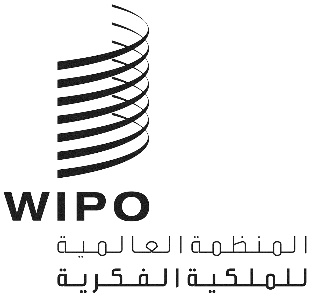 ACDIP/18/2CDIP/18/2CDIP/18/2الأصل: بالإنكليزيةالأصل: بالإنكليزيةالأصل: بالإنكليزيةالتاريخ: 15 أغسطس 2016التاريخ: 15 أغسطس 2016التاريخ: 15 أغسطس 2016ملخص المشروعملخص المشروعرمز المشروعDA_1_10_12_40_01العنوانالملكية الفكرية والسياحة والثقافة: دعم الأهداف الإنمائية والنهوض بالتراث الثقافي في مصر وغيرها من البلدان الناميةتوصية أجندة التنميةالتوصية 1يجب أن تتميز أنشطة الويبو في مجال المساعدة التقنية بعدة ميزات منها أنها موجهة نحو التنمية وقائمة على الطلب وشفافة، وتأخذ بعين الاعتبار الأولويات والاحتياجات الخاصة بالبلدان النامية والبلدان الأقل نموا على وجه الخصوص فضلا عن مختلف مستويات التنمية المدركة في الدول الأعضاء. وينبغي إدراج الأنشطة في أطر زمنية لاستكمال البرامج. وفي هذا الصدد، ينبغي أن يكون تصميم برامج المساعدة التقنية وآليات تنفيذها وعمليات تقييمها مخصصة لكل بلد.التوصية 10مساعدة الدول الأعضاء على تطوير كفاءاتها المؤسسية الوطنية في مجال الملكية الفكرية وتحسينها من خلال المضي في تطوير البنى التحتية وغيرها من المرافق بهدف جعل مؤسسات الملكية الفكرية أكثر فعالية والنهوض بتوازن عادل بين حماية الملكية الفكرية والمصلحة العامة. وينبغي أن تنسحب هذه المساعدة التقنية أيضا على المنظمات الإقليمية ودون الإقليمية المعنية بالملكية الفكرية.التوصية 12المضي في إدماج الاعتبارات الإنمائية في أنشطة الويبو الفنية والتقنية ومناقشتها، وفقاً لاختصاصها.التوصية 40مطالبة الويبو بتكثيف تعاونها مع وكالات الأمم المتحدة بشأن مسائل الملكية الفكرية وفقا لتوجه الدول الأعضاء، وبالأخص منها الأونكتاد وبرنامج الأمم المتحدة للبيئة ومنظمة الصحة العالمية واليونيدو واليونسكو وسائر المنظمات الدولية المعنية، وعلى وجه الخصوص منظمة التجارة العالمية لتعزيز التعاون تحقيقا للكفاءة القصوى في تنفيذ برامج التنمية.ميزانية المشروعمجموع التكاليف غير المتعلقة بالموظفين: 000 320 فرنك سويسريتاريخ بدء المشروعيناير 2016.مدة المشروع36 شهراًقطاعات الويبو الرئيسية المعنية والصلة ببرامج الويبوالصلة الموضوعية بالبرامج 2 و3 و4يتصل المشروع أيضاً بالمشاريع المعنية بأجندة التنمية DA_4_10_01 الملكية الفكرية وتوسيم المنتجات لتطوير الأنشطة التجارية في البلدان النامية والبلدان الأقل نموا، وDA_10_01 وDA_10_02 وهما على التوالي المرحلة الأولى والثانية من المشروع الرائد لإنشاء أكاديميات وطنية جديدة في مجال الملكية الفكرية.وصف موجز للمشروعيرمي المشروع إلى تحليل دور نظام الملكية الفكرية في مجال النشاط الاقتصادي المتصل بالسياحة، بما في ذلك النشاط المتعلق بالنهوض بالمعارف والتقاليد والثقافة الوطنية و/أو المحلية. وسعياً إلى ذلك، سينظر المشروع عن كثب في التجارب العملية التي يمكن أن تساعد فيها أدوات واستراتيجيات محددة تتعلق بالملكية الفكرية العاملين في مجال السياحة على تحقيق قدرتهم التنافسية استناداً إلى خطوات مبتكرة والتعاون والتآزر، مستفيدين في ذلك من التآزر القائم بين النواتج، والإسهام بالتالي في تحسين الوضع الاقتصادي عموما.وسينفَّذ المشروع في أربعة بلدان رائدة، منها مصر، حيث سيهدف إلى تكوين كفاءات أصحاب المصلحة الرئيسيين وإذكاء الوعي بالقواسم المشتركة بين الملكية الفكرية والسياحة في إطار سياسات النمو والتنمية.والتجارب والممارسات الفضلى الموثقة، والاستراتيجيات والأدوات وتوجيهات الدليل العملي التي وضعت في إطار المشروع ستسهم كذلك في توجيه قرارات السياسة العامة وإذكاء الوعي العام بشأن استخدام الملكية الفكرية في النهوض بالسياحة والمعارف والتقاليد والثقافة الوطنية و/أو المحلية فضلاً عن تعزيز الفوائد الاقتصادية والاجتماعية والثقافية على الصعيد الوطني.المسؤول عن المشروعالسيدة فرانشيسكا توسوالصلة بالنتائج المرتقبة في وثيقة البرنامج والميزانية للفترة 2012/2013النتيجة المرتقبة ھ 1.3: سياسات واستراتيجيات وخطط إنمائية وطنية بشأن الملكية الفكرية والابتكار تتماشى مع الأهداف الإنمائية الوطنية.النتيجة المرتقبة ھ 2.3: تعزيز قدرات الموارد البشرية القادرة على تلبية طائفة واسعة من المتطلبات اللازمة للاستخدام الفعال للملكية الفكرية من أجل التنمية في البلدان النامية، والبلدان الأقل نمواً، والبلدان التي تمر اقتصاداتها بمرحلة انتقالية.التقدم المحرز في تنفيذ المشروعكانت الأولوية الرئيسية في إطلاق المشروع لأنشطة البحث والتوثيق التي تؤدي إلى تحديد أدوات الملكية الفكرية القائمة أو المحتملة المتعلقة بتشجيع السياحة والمعارف والتقاليد والثقافة الوطنية والمحلية. وبدأ إعداد دليل عملي عن استخدام كل الأنظمة والأدوات الخاصة بالملكية الفكرية والتي يمكن تطبيقها في هذا السياق، وقدِّم المشروع الأول من هذا الدليل للاستعراض الداخلي.وعُقدت مناقشات مع منظمة السياحة العالمية لتحديد مجالات التعاون المحتملة في إطار المشروع.واختيرت البلدان الأربعة التالية للتنفيذ على الصعيد القطري: إكوادور ومصر وناميبيا وسري لانكا.وبدأ مسار التنفيذ بعقد جلسة إعلامية في جنيف مع ممثلي الوفود الدائمة للبلدان المذكورة. وبدأت عملية التنفيذ الفعلي في سري لانكا وإكوادور حيث عيِّنت وكالتان رائدتان وأُعد اتفاق تعاون بشأن تنفيذ المشروع على الصعيد القطري ناقشته الويبو والوكالتان الرائدتان.وحُددت الجهات العاملة في مجال السياحة في سري لانكا وإكوادور بالتنسيق مع المؤسسات الرائدة. وعُقد اجتماع أول لتوعية الأطراف المعنية في سري لانكا بغية إطلاق المشروع رسمياً. وأُعدت مواصفات الخبراء الاستشاريين الوطنيين المعنيين بإجراء الدراسات الإفرادية وتوثيقها على الصعيد القطري، وحُدد المرشحون لتولي تلك المهام. وعُقد أول اجتماع لتوعية الأطراف المعنية في إكوادور وإطلاق المشروع في الفترة الممتدة من 4 إلى 6 يوليو 2016. وأُطلق المشروع رسمياً في إكوادور خلال ذلك الاجتماع تحت إشراف المكتب الوطني للملكية الفكرية (معهد إكوادور للملكية الفكرية) وبدعم مجموعة واسعة من الأطراف المعنية.أمثلة على النجاح/ الأثر والدروس الرئيسيةيغطي هذا التقرير الأشهر الستة الأولى من تنفيذ المشروع؛ وعليه فمن السابق لأوانه تحديد المنجزات والآثار والدروس الرئيسية. ومع ذلك، تبيَّن من الآراء الواردة إبّان الاجتماع الأول مع الأطراف المعنية في سري لانكا أن موضوع دور الملكية الفكرية في تشجيع السياحة والتراث الثقافية يثير اهتماماً كبيراً وأن المناقشات والعروض الأولية كانت أنشطة توعية جيدة. المخاطر والتخفيف من آثارهاقد يؤدي بطء استجابة الإدارات والوكالات الرائدة الوطنية إلى تأخير تنفيذ المشروع. وقد تؤدي الاعتبارات السياسية والداخلية في البلدان الرائدة إلى عرقلة أنشطة المتابعة وتخصيص الموارد البشرية اللازمة على الصعيد القطري.ويجري التفاوض على اتفاقات تعاون بين الويبو والوكالات الوطنية الرائدة بغية الحد من آثار ذلك الخطر عن طريق تحديد مسؤوليات محددة لكل طرف ومساءلته عن التنفيذ في الأجل المناسب على الصعيد القطري.وسيساعد التواصل المنتظم مع الوكالات الرائدة المعيَّنة على الحد من التأخيرات غير المبررة.مسائل تقتضي دعما/ اهتماما فوريايتبع تنفيذ المشروع الجدول الزمني المحدد في البلدين الرائدين. وسيبدأ التنفيذ على الصعيد القطري في البلدين الآخرين في أقرب فرصة ممكنة. المضي قدمايُتوقع إطلاق المشروع في البلدين الرائدين الآخرين (مصر وناميبيا) خلال الأشهر المقبلة أي بحلول ديسمبر 2016 بتعيين الوكالتين الوطنيتين الرائدتين وعقد أول اجتماع للأطراف المعنية. ويُتوقع أن تضع الأطراف المعنية في سري لانكا وإكوادور خطط عمل على الصعيد القطري بدعم من الويبو، وأن يباشر الخبراء الاستشاريون العمل على الدراسات الإفرادية الوطنية. وسيُستكمل العمل على دليل الويبو بشأن دور الملكية الفكرية في تشجيع السياحة والتراث الثقافي لدى انتهاء عملية الاستعراض. وسيستمر التواصل مع منظمة السياحة العالمية.الجدول الزمني للتنفيذبحلول ديسمبر 2016: إطلاق المشروعات الرائدة في أربعة بلدان رائدة؛ وإنجاز دليل الويبو.يُتوقع أن يتطابق الجدول الزمني للتنفيذ الفعلي مع الجدول المقدر في وثيقة المشروع.معدل تنفيذ المشروعمعدل استخدام الميزانية في منتصف يوليو 2016: 14%التقارير السابقةهذا أول تقرير يقدم إلى اللجنة المعنية بالتنمية والملكية الفكرية.التقييم الذاتي للمشروع*********لا تقدملا تقييممحقق كلياتقدم قويبعض التقدملا تقدملم يقيّم بعد/ توقفنواتج المشروع
(النتيجة المرتقبة)مؤشرات التنفيذ الناجح
(مؤشرات النتائج)بيانات الأداءالوضع الراهنوضع دليل عملي عن الملكية الفكرية والسياحة توثيق أربع دراسات إفرادية قطريةدليل عن دور الملكية الفكرية في تشجيع السياحة أول مشروع مُنجز، والاستعراض الداخلي جارٍ***وضع دليل عملي عن الملكية الفكرية والسياحة توثيق أربع دراسات إفرادية قطريةدراسات إفراديةالعمل المزمع استهلاله خلال فترات إعداد التقارير اللاحقةلا تقييماختيار ثلاثة بلدان رائدة (بالإضافة إلى مصر)اختيرت ثلاثة بلدان (استناداً إلى معايير اختيار متفق عليها)؛ وعيِّنت وكالات ومؤسسات رائدة لتنفيذ المشروع على الصعيد القطري اختيرت كل البلدان الرائدة وعيِّنت الوكالات الرائدة في بلدين.**تحديد الأطراف والسلطات الوطنية المعنية بالسياحة تحديد، في كل بلد، الأطراف الرئيسية المعنية بالسياحة بالتنسيق مع مؤسسات رائدة حُددت الأطراف المعنية في سري لانكا وإكوادور.**الموافقة على خطط المشروع على الصعيد القطريوضع خطط تنفيذ المشروع (خطة لكل بلد)يُنفَّذ بعد توقيع اتفاقات التعاون في كل بلدلا تقييمتوعية أصحاب المصلحة والسلطات الوطنية المعنية بالسياحة، بما في ذلك مكاتب الملكية الفكريةفعاليتان لبناء الكفاءات في كل بلدتكون مهمات إطلاق المشروع في البلدان الرائدة أيضاً أنشطة توعية. عُقدت هذه المهمات في سري لانكا وإكوادور.**إزكاء الوعي لدى المجتمع الأكاديمي بشأن الصلة بين الملكية الفكرية والسياحة  إنتاج مواد إعلامية/توعية (ما لا يقل عن فيلم وثائقي واحد)؛ ووضع مواد تعليمية/تدريب (ما لا يقل عن مجموعة واحدة) وإدراجها في المناهج الدراسية.يُزمع استهلال العمل في عام 2017.لا تقييمأهداف المشروعمؤشرات نجاح تحقيق هدف المشروع(مؤشرات النتائج)بيانات الأداءنظام إشارات السيربناء القدرات لدى الأطراف المعنيةإزكاء الوعي لدى الأوساط الأكاديمية بغية وضع مواد تعليمية وتعزيز إدراج مناهج دراسية مخصصة في مدارس إدارة السياحة والأكاديميات الوطنية للملكية الفكرية.استحداث السلطات الوطنية في البلدان الأربعة الرائدة جميعها لبنى بغية تقديم خدمات استشارية بشأن دور الملكية الفكرية والسياحة في النمو والتنمية الوطنية.وضع/مبادرة أصحاب مصلحة معنيين بالسياحة في ما لا يقل عن بلدين خططاً لاستخدام أدوات واستراتيجيات الملكية الفكرية في تعزيز قدراتها التنافسية وتشجيع السياحة والمعارف والتقاليد والثقافة الوطنية والمحلية.تُحدد استناداً إلى خطط العمل الوطنية (المنتظر وضعها) لا تقييمبناء القدرات لدى الأطراف المعنيةإزكاء الوعي لدى الأوساط الأكاديمية بغية وضع مواد تعليمية وتعزيز إدراج مناهج دراسية مخصصة في مدارس إدارة السياحة والأكاديميات الوطنية للملكية الفكرية.اعتماد ما لا يزيد على مدرستين من مدارس إدارة السياحة وما لا يقل عن أكاديمية وطنية للملكية الفكرية مناهج دراسية ومواد تعليمية وتدريبية وضعها المشروع.يُعتزم إعداد المواد التعليمية للأوساط الأكاديمية في عام 2018.لا تقييمملخص المشروعملخص المشروعرمز المشروعDA_35_37_02العنوانالملكية الفكرية والتنمية الاجتماعية الاقتصادية - المرحلة الثانيةتوصية أجندة التنميةالتوصية 35: مطالبة الويبو بإجراء دراسات جديدة، بطلب من الدول الأعضاء، لتقييم الأثر الاقتصادي والاجتماعي والثقافي لانتفاع تلك الدول بأنظمة الملكية الفكرية. التوصية 37: يجوز للويبو أن تجري دراسات بشأن حماية الملكية الفكرية، بطلب وتوجيه من الدول الأعضاء، لتحديد أوجه الصلة والتأثير بين الملكية الفكرية والتنمية. ميزانية المشروعالتكاليف غير المتعلقة بالموظفين: 000 485 فرنك سويسري.تكاليف الموظفين*: 000 316 فرنك سويسري. * تشمل تكلفة القائم على المشروع ولا تشمل اشتراكات موظفي الويبو.تاريخ بدء المشروع1 يناير 2015مدة المشروع36 شهراًقطاعات الويبو الرئيسية المشاركة والصلة ببرامج الويبوتجرى الدراسات بالتنسيق مع البرامج 8 و9 و10. وصف موجز للمشروعهذا المشروع هو متابعة لمشروع "الملكية الفكرية والتنمية الاجتماعية الاقتصادية" (CDIP/5/7 Rev.1) الذي أُنجز في نهاية عام 2013. وسيظل مشروعاً شاملاً للدراسات الوطنية والإقليمية الرامية إلى إرشاد واضعي السياسات في تصميم نظام للملكية الفكرية ينهض بالتنمية وتنفيذه. وسترمي المرحلة الثانية إلى تحقيق أهداف المشروع الأصلي مع مواصلة الاستفادة من بحوث المرحلة الأولى وتوسيع نطاق الدراسات لتشمل بلدان ومناطق جديدة وتتناول موضوعات جديدة لم تشملها المرحلة الأولى. المسؤول عن المشروعالسيد كارستن فينكالصلة بالنتائج المرتقبة في البرنامج والميزانية ه 2.5 استخدام تحليلات الويبو الاقتصادية في صياغة السياسات العامة على نطاق أوسع ونحو أفضلالتقدم المحرز في تنفيذ المشروعأحرز المشروع تقدماً جيداً بوجه عام. وقد شرعنا في إجراء دراسات قطرية وإقليمية مختلفة. وفيما يلي ملخص لأهم المستجدات في كل دراسة:كولومبياكما ورد في الوثيقة CDIP/16/2، تقتضي الدراسة في كولومبيا إنشاء قاعدة بيانات لوحدة تسجيل بيانات الملكية الفكرية لغرض التحليل الاقتصادي، وإجراء تحليل لمدى الانتفاع بالملكية الفكرية في كولومبيا، وتقييم تجريبي للمبادرات الحديثة لسياسيات الملكية الفكرية. وشهدت الدراسة تقدماً جيداً يتفق مع الجدول الزمني المحدد.بولنداكما ورد في الوثيقة CDIP/16/2، تسعى الدراسة في بولندا إلى استكشاف دور نظام الملكية الفكرية في الابتكار في القطاع الصحي. شهد تطبيق الدراسة بعض التأخيرات الإدارية الأولية ولكنه قيد التطبيق حالياً.رابطة أمم جنوب شرقي آسياتركز هذه الدراسة الحديثة على فهم دور التصاميم الصناعية في بلدان مختارة في جنوب شرقي آسيا هي إندونيسيا وتايلاند والفلبين. وتنطوي هذه الدراسة على إجراء استقصاء واسع النطاق لمودعي طلبات التصاميم الصناعية. وأوفدت بعثتان لتقصي الحقائق في تايلاند والفلبين والتنفيذ جار بوتيرة واعدة. وشملت هاتان البعثتان تنظيم حلقات عمل محلية في مانيلا وبانكوك شاركت فيها الأطراف الرئيسية المعنية بموضوع الدراسة. وساعدت حلقات العمل على تحديد التوجه الموضوعي لعمل الدراسة المقترحة. ويُزمع تنظيم حلقة عمل مماثلة في إندونيسيا خلال هذا العام.أمريكا الوسطى والجمهورية الدومينيكيةتحلل هذه الدراسة الحديثة العلاقة بين استخدام الملكية الفكرية والتدفقات التجارية في المنطقة الاقتصادية الإقليمية. وخلال الاجتماع الوزاري الرابع لأمريكا الوسطى بشأن الملكية الفكرية الذي عُقد في أغسطس 2015، أعلن الوزراء القائمون على مسائل الملكية الفكرية في كوستاريكا والسلفادور وغواتيمالا وهندوراس ونيكاراغوا وبنما والجمهورية الدومينيكية قرارهم بدعم تطبيق الدراسة. وبدأ العمل التقني الخاص بالتقدم في التطبيق.أوغنداتهدف هذه الدراسة الجديدة إلى تحسين فهمنا لدور الابتكار والملكية الفكرية في أحد البلدان الأقل نمواً. وستركز على الصناعات القائمة على الزراعة في أوغندا. وترمي إلى تحديد القيود التجارية والتقنية والمؤسسية والسياسية التي تقوض أو تحد من آثار البحث والتطوير والابتكار ونشر التكنولوجيا في المجال الزراعي الأوغندي. وستنظَّم حلقة عمل في أوغندا قبل نهاية هذا العام.أمثلة النجاح/الأثر والدروس الرئيسيةمن السابق لأوانه استخلاص أي دروس من الدراسات القطرية الحالية غير أن عقد مشاورات مع الأطراف المعنية لا يزال عاملاً محورياً لضمان استيعاب البلد لنتائج الدراسة وتحديد التوجه الدقيق للبحوث.المخاطر والتخفيف من آثارهالا تقييممسائل تقتضي دعما/ اهتماما فوريا:تطلبت عملية تعيين المسؤول عن المشروع مدة أطول من المتوقع. وأدى ذلك إلى بعض التأخير في اتباع الجدول الزمني للتنفيذ. وعلى الرغم من الحرص على تطبيق الدراسات وفقاً للجدول الزمني المعتمد، فقد يتعين تمديد مدة تنفيذ المشروع.المضي قدماإضافة إلى تنفيذ الدراسات الجارية، ستُستهل دراستان جديدتان تشملان بلدان مستفيدة أخرى في إطار المشروع.(أ)	دراسة جديدة متعددة البلدان عن دور الملكية الفكرية في قطاع التعدين. وستمتثل معايير اختيار البلدان لتلك المحددة في وثيقة المشروع (CDIP/14/7). (ب)	دراسة متابعة في شيلي تستند إلى نتائج المرحلة الأولى من هذا المشروع الشامل (CDIP/5/7). وستبحث الدراسة العوامل التي تدفع الشركات في شيلي إلى استخدام حقوق الملكية الفكرية. الجدول الزمني للتنفيذكما ذُكر آنفاً، تطلبت عملية تعيين المسؤول عن المشروع مدة أطول من المتوقع. وأدى ذلك إلى بعض التأخير في اتباع الجدول الزمني للتنفيذ. وقد يؤدي إلى مراجعة الجدول الزمني للمشروع في إحدى الدورات المقبلة.معدل تنفيذ المشروعمعدل استخدام الميزانية في منتصف يوليو 2016: 25%التقارير السابقةقدم التقرير المرحلي الأول عن هذا المشروع، الوارد في الصفحة 1 من المرفق الرابع للوثيقة CDIP/16/2، إلى لجنة التنمية في دورتها السادسة عشرة المعقودة في نوفمبر 2015. التقييم الذاتي للمشروع*********لا تقدملا تقييممحقق كلياتقدم قويبعض التقدملا تقدملم يقيّم بعد/ توقفنواتج المشروع
(النتيجة المرتقبة)مؤشرات التنفيذ الناجح
(مؤشرات النتائج)بيانات الأداءنظام إشارات السير4-5 مشاريع دراسية جديدة على الصعيد القطري أو الإقليمي.عقد حلقات عمل محلية.عقد حلقات عمل في كولومبيا وبولندا وتايلاند والفلبين (انظر أعلاه).***4-5 مشاريع دراسية جديدة على الصعيد القطري أو الإقليمي.تسليم الدراسات ومجموعات البيانات الجزئية.يجري تنفيذ الدراسات الخاصة بكولومبيا وبولندا ورابطة أمم جنوب شرقي آسيا وأمريكا الوسطى والجمهورية الدومينيكية وأوغندا.**متابعة العمل في البلدان المستفيدة من المرحلة الأولى.عقد حلقات عمل محلية؛ وتسليم الدراسات؛ والحفاظ على مجموعات البيانات الجزئية.من السابق لأوانه إجراء تقييملا تقييمندوة بحثية نهائيةالنجاح في عقد ندوة تضم الباحثين وواضعي السياسات الرئيسيين.من السابق لأوانه إجراء تقييملا تقييمأهداف المشروعمؤشرات نجاح تحقيق هدف المشروع(مؤشرات النتائج)بيانات الأداءنظام إشارات السيرفهم أفضل للآثار الاقتصادية المترتبة على سياسات الملكية الفكرية واتخاذ قرارات بمزيد من الاستنارةدراسات تفيد مباشرة إصلاحات السياسة العامةمن السابق لأوانه إجراء تقييملا تقييمفهم أفضل للآثار الاقتصادية المترتبة على سياسات الملكية الفكرية واتخاذ قرارات بمزيد من الاستنارةقواعد بيانات ودراسات يستعملها/يستشهد بها واضعو السياسات والباحثون والإعلام وسائر أصحاب المصلحة.من السابق لأوانه إجراء تقييملا تقييمملخص المشروعملخص المشروعرمز المشروعDA_19_30_31_03العنوانتكوين الكفاءات في استخدام المعلومات التقنية والعلمية الملائمة من الناحية التكنولوجية كحل لتحديات إنمائية محددة – المرحلة الثانيةتوصية أجندة التنميةالتوصية 19: الشروع في مناقشات حول كيفية العمل، ضمن اختصاص الويبو، على المضي في تسهيل نفاذ البلدان النامية والبلدان والأقل نمواً إلى المعرفة والتكنولوجيا للنهوض بالنشاط الإبداعي والابتكاري وتعزيز تلك الأنشطة المنجزة في إطار الويبو. التوصية 30: ينبغي للويبو أن تتعاون مع منظمات حكومية دولية أخرى لإسداء النصح للبلدان النامية، بما فيها البلدان الأقل نموا، بناء على طلبها، حول سبل النفاذ إلى المعلومات التكنولوجية المتعلقة بالملكية الفكرية وكيفية الانتفاع بها، ولا سيما في المجالات التي توليها الجهة صاحبة الطلب أهمية خاصة. التوصية 31: اتخاذ مبادرات تتفق عليها الدول الأعضاء وتسهم في نقل التكنولوجيا إلى البلدان النامية، كتوجيه التماس إلى الويبو بتسهيل نفاذ محسّن إلى المعلومات العلنية الواردة في سندات البراءات.ميزانية المشروعالموارد غير المتعلقة بالموظفين: 000 200 فرنك سويسري.الموارد المتعلقة بالموظفين: 792 267 فرنكاً سويسرياً.تاريخ بدء المشروعيوليو 2014مدة المشروع36 شهراًقطاعات الويبو الرئيسية المشاركة والصلة ببرامج الويبوالصلة ببرامج الويبو 1 و9 و14 و18.وصف موجز للمشروعوفقا لأهداف المرحلة الأولى من المشروع التي اكتملت في أبريل 2013، صُممت المرحلة الثانية للنهوض بالقدرات الوطنية للبلدان الأقل نموا في مجالات تنظيم المعلومات التكنولوجية والعلمية وإدارة استخدامها بهدف بناء قواعد تكنولوجية مناسبة وتلبية احتياجات تنموية محددة على الصعيد الوطني ومن ثم تيسير النمو الاقتصادي والإسهام في التخفيف من وطأة الفقر.وتقتضي الجوانب الرئيسية للمشروع نقل المعرفة، وتكوين رأس المال البشري، وبناء القدرات التكنولوجية ومراعاة الآثار الاجتماعية والثقافية والمساواة بين الجنسين في استخدام التكنولوجيات التي تم تحديدها من خلال التفاعل المشترك مع مجموعة من الخبراء الوطنيين ومنظمات التنسيق في البلدان المستفيدة. وفي ضوء ما سبق، فإن الأهداف المحددة للمشروع تشمل ما يلي: (أ)	تيسير زيادة استخدام المعلومات التقنية والعلمية الملائمة في تلبية الاحتياجات المحددة على الصعيد الوطني من أجل تحقيق أهداف التنمية؛ (ب)	تكوين كفاءات مؤسسية وطنية على استخدام المعلومات التقنية والعلمية من أجل سد الاحتياجات المحددة؛ (ج)	تنسيق استرجاع المعلومات التقنية والعلمية الملائمة وتوفير الدراية الفنية المناسبة في تلك المجالات التقنية لتنفيذ هذه التكنولوجيا بطريقة علمية وفعالة. ويهدف هذا المشروع إلى توفير الحلول التكنولوجية الملائمة لمجالات الاحتياج المحددة وفق خطة التنمية الوطنية. وتتطلب استراتيجية التنفيذ التعاون ومشاركة طائفة من الجهات الفاعلة من الأفراد إلى المؤسسات في مختلف القطاعات. المسؤول عن المشروعالسيد كيفلي شينكوروالصلة بالنتائج المرتقبة في البرنامج والميزانية الهدف الاستراتيجي الثالث: تسهيل الانتفاع بالملكية الفكرية في سبيل التنميةالنتيجة المرتقبة ه2.3: موارد بشرية مُحَسَّنة قادرة على التعامل مع مجموعة عريضة من متطلبات استخدام الملكية الفكرية من أجل التنمية استخداما فعالا في البلدان النامية والبلدان الأقل نموا والبلدان المنتقلة إلى نظام الاقتصاد الحر.النتيجة المرتقبة ه4.3: آليات وبرامج تعاونية معزّزة ومكيّفة حسب احتياجات البلدان النامية والبلدان الأقل نموا.النتيجة المرتقبة ه2.4: تحسين النفاذ إلى المعلومات المتعلقة بالملكية الفكرية واستخدامها من قبل مؤسسات الملكية الفكرية والجمهور لتشجيع الابتكار والإبداع.التقدم المحرز في تنفيذ المشروعوقد استُرشد في تنفيذ هذا المشروع بوثيقة المشروع CDIP/13/9 التي قدمت سلسلة من الأنشطة أثناء تنفيذ المرحلة الثانية تهدف إلى معالجة مشكلات التنمية في البلدان الأقل نمواً بالاستناد إلى خطط التنمية الوطنية مع مراعاة المبادرات المقدمة من جميع الشركاء في المشروع.وشهدت الفترة الممتدة من يوليو 2015 إلى يونيو 2016 تقدماً في تنفيذ المشروع في البلدان المستفيدة الثلاثة من المرحلة الثانية للمشروع أي إثيوبيا ورواندا وجمهورية تنزانيا المتحدة.إثيوبيا أنشئت مجموعة الخبراء الوطنيين بنجاح عقب إطلاق المشروع في إثيوبيا خلال اجتماع تشاوري وطني عُقد في أديس أبابا بالتعاون مع وزارة العلوم والتكنولوجيا والمكتب الإثيوبي للملكية الفكرية. وتترأس المجموعة وزارة العلوم والتكنولوجيا. واستكملت الأمانة عملية الاختيار والتعيين الخاصة بالخبير الوطني والدولي المعنيين بتنفيذ المشروع. وعُقد اجتماع آخر في الفترة من 18 إلى 21 أبريل 2016 في أديس أبابا تحت إشراف وزارة العلوم والتكنولوجيا، وشاركت فيه مجموعة الخبراء الوطنيين والخبيرين الوطني والدولي والأمانة بغية التفاوض على عملية تحديد الاحتياجات الرامية إلى تحديد مجالين ذوي أولوية لإعداد طلبات البحث عن البراءات. وأفضى الاجتماع إلى توافق في الآراء على قائمة قصيرة من سبعة مجالات احتياج ذات أولوية وفقاً لخطة التنمية الوطنية.وتمخضت متابعة التشاور والتواصل مع مجموعة الخبراء الوطنيين والخبير الوطني عن اتفاق على مجالي احتياج ذوي أولوية. وأوشك إعداد طلبات بحوث البراءات التي ستوضح التكنولوجيا اللازمة لهذين المجالين على الانتهاء. ويتوقع أن يبدأ قريباً إعداد تقريرين عن بحوث البراءات فضلاً عن توفير الخبير الدولي لأنشطة بناء القدرات في هذين المجالين. رواندا أُطلق المشروع بنجاح في يومي 28 و29 سبتمبر 2015 في كيغالي بالتعاون مع وزارة التجارة والصناعة واللجنة الوطنية للعلوم والتكنولوجيا إبّان اجتماع تشاوري وطني.وأنشئت مجموعة خبراء وطنيين تتألف من أعضاء من المؤسسات المعنية الرئيسية تحت رئاسة المعهد الوطني للبحوث الصناعية وحُددت ولايتها بدقه. وحددت تلك المجموعة خبيراً وطنياً وخبيراً دولياً لتنفيذ المشروع وعينتهما الأمانة. وعُقد اجتماع للمجموعة بمشاركة الأمانة والخبيرين الوطني والدولي في الفترة من 21 إلى 25 مارس 2016. وركز الاجتماع في المقام الأول على تحديد الاحتياجات وبناء القدرات التكنولوجية. واسترشدت عملية تحديد الاحتياجات بعوامل منها الأهداف الإنمائية الوطنية والثغرات التكنولوجية وغيرها وأفضت إلى قائمة قصيرة من خمسة مجالات احتياج ذات أولوية تعتمد مجموعة الخبراء الوطنيين مجالين منها. ويُتوقع أن تكون الخطوة التالية لتنفيذ المشروع هي إعداد طلبين لبحوث البراءات.جمهورية تنزانيا المتحدةأُطلق المشروع بنجاح في أغسطس 2015 في دار السلام بالتعاون مع وزارة العلوم والتكنولوجيا، ولجنة تنزانيا للعلوم والتكنولوجيا، ووكالة التراخيص والتسجيلات التجارية، ومؤسسة نيلسون مانديلا الأفريقية للعلوم والتكنولوجيا. واستكملت الإجراءات المؤسسية لإنشاء مجموعة الخبراء الوطنيين التي ستترأسها لجنة تنزانيا للعلوم والتكنولوجيا. وحددت تلك المجموعة خبيراً وطنياً وخبيراً دولياً وعينتهما الأمانة. وأحرزت المجموعة تقدماً في تحديد مجالي الاحتياج ذوي الأولوية.ويُتوقع عقد اجتماع لمجموعة الخبراء الوطنيين تشارك فيه الأمانة في دار السلام في أغسطس 2016 لمواصلة النقاش بشأن أولوية مجالي الاحتياج واعتمادهما. وفضلاً عن ذلك، سيُعقد منتدى وطني متعدد الأطراف للنظر في تقرير مجموعة الخبراء الوطنيين والموافقة على مجالي الاحتياج. وسيتناول هذان الاجتماعان أيضاً برامج محددة لتكوين الكفاءات في مجال البحث التكنولوجي وتنمية المهارات المتعلقة بالتكنولوجيات الملائمة لمجالي الاحتياج. وسيبدأ إعداد طلبي بحوث براءات لدى اعتماد مجموعة الخبراء الوطنيين لمجالي الاحتياج. وسيُعقد بعد هذين الاجتماعين مباشرة اجتماع لتكوين الكفاءات التكنولوجية بالتعاون مع معهد نيلسون مانديلا الأفريقي للعلوم والتكنولوجيا في أروشا بجمهورية تنزانيا المتحدة.أمثلة النجاح/الأثر والدروس الرئيسيةيتطلب المشروع حشد الالتزام والتعاون بين جميع أصحاب المصالح الوطنيين في البلدان المستفيدة، كما يتطلب إدارة المشروع ورصده من خلال مراحل تنفيذ وإنجاز محددة. وقد وُضعت اتفاقيات الشراكة أو مذكرات التفاهم الموقعة خصيصا لتحقيق هذا الغرض، من خلال توفير توجيهات واضحة تتعلق بدور كل طرف، جنبا إلى جنب مع إطار زمني محدد للتنفيذ. المخاطر والتخفيف من آثارهاالخطر: يتطلب المشروع قدرا كبيرا من التنسيق بين مجموعة الشركاء في المشروع، وهو ما يمكن أن يؤدي إلى التأخير في تنفيذ المشروع. التخفيف من آثارها: سيتم التصدي لهذا الخطر من خلال إدارة ورصد واعيين في جميع مراحل عملية التنفيذ، بما في ذلك المساعدة التنظيمية الشاملة؛ توطئة لتحقيق إنجازات رئيسية، مثل خطط العمل لتطبيق التكنولوجيا المناسبة.مسائل تقتضي دعما/ اهتماما فوريا:لا تقييمالمضي قدمايتعين أن تُكمل الخطوات التالية المراحل اللاحقة من استراتيجية التنفيذ للبلدان الثلاثة المستفيدة المختارة. وفي مقدمة نتائج المشروعات في البلدان الثلاثة إعداد تقريرين عن بحوث البراءات يستندان إلى طلبي بحوث البراءات اللذين سيوفران معلومات علمية وتقنية وبراءاتية عن التكنولوجيا اللازمة لمعالجة مجال الاحتياج المحدد.وسيعقب ذلك إعداد تقريري واقع التكنولوجيا وخطط أعمال لتطبيق التكنولوجيات الملائمة المحددة وتسويقها.الجدول الزمني للتنفيذسيحرص مدير المشروع على تنفيذه وفقاً للجدول الزمني المعتمد.معدل تنفيذ المشروع معدل استخدام الميزانية في منتصف يوليو 2016: 39%التقارير السابقةهذا هو التقرير الثالث الذي يقدَّم إلى لجنة التنمية. وقدِّم التقرير المرحلي الأول عن المشروع، الوارد في المرفق السابع من الوثيقة CDIP/14/2، إلى لجنة التنمية في دورتها الرابعة عشرة المعقودة في نوفمبر 2014. قدم التقرير المرحلي الثاني إلى اللجنة، في المرفق الثالث للوثيقة CDIP/16/2، في دورتها السادسة عشرة المعقودة في نوفمبر 2015.التقييم الذاتي للمشروع*********لا تقدملا تقييممحقق كلياتقدم قويبعض التقدملا تقدملم يقيّم بعد/ توقفنواتج المشروع
(النتيجة المرتقبة)مؤشرات التنفيذ الناجح
(مؤشرات النتائج)بيانات الأداءنظام إشارات السيرفريق الخبراء الوطنيأُنشئت مجموعة الخبراء في البلدان الثلاثة المختارة في غضون 30 يوما من بداية المشروع.أنشئت مجموعة خبراء وطنيين في البلدان المستفيدة (إثيوبيا ورواندا وتنزانيا).****تقرير واقع التكنولوجيا الملائمةالتقرير جاهز ومتاح للحكومة والويبو.وأُحرز تقدم في تحديد الاحتياجات في البلدان المستفيدة الثلاثة وفي إعداد طلبي تقريري البحث في البراءات. وسيتيح تقريرا البحث في البراءات بعدئذ إعداد تقريري واضع التكنولوجيا الملائمة في البلدان الثلاثة.**خطة الأعمال لتنفيذ التكنولوجيات الملائمة المختارةستُختار تكنولوجيا ملائمة أو أكثر للتنفيذ ووضع خطة أعمال لتنفيذ المشروع عمليا بعد 6 أشهر من بداية المشروع.خطط الأعمال منفذة.لا تقييملا تقييمبرنامج التوعيةوضع برنامج لمخاطبة الجماهير هادف ومحدد القطاع جاهز في غضون 24 شهرا من بداية المشروع.وعُقدت اجتماعات لتكوين الكفاءات التكنولوجية في البلدان المستفيدة وشملت التعاون مع مؤسسات وطنية أخرى ومنها الجامعات التي ركزت على فوائد الانتفاع بالمعلومات العلمية والتقنية في تكوين الكفاءات التكنولوجية. ****أهداف المشروعمؤشرات نجاح تحقيق هدف المشروع(مؤشرات النتائج)بيانات الأداءنظام إشارات السيرتعزيز القدرات الوطنية في البلدان الأقل نموا في استخدام الحلول التقنية المناسبة لمعالجة التحديات الإنمائية الوطنية الكبرىعدد المنظمات والمجتمعات المحلية والأفراد على الصعيد الوطني ممن يستخدم التكنولوجيا الملائمة حلا لتحديات إنمائية محددة في البلدان الأقل نمواً.من السابق لأوانه إتاحة أية بيانات.لا تقييمتحسين فهم استخدام المعلومات التقنية والعلمية للابتكار وتكوين الكفاءات التكنولوجية الوطنية.استخدام معلومات التكنولوجيا الملائمة في البحث عن البراءات، وتقارير البراءات، وواقع التكنولوجيا، وخطط العمل.عدد الخبراء، أعضاء مجموعة الخبراء الوطنيين في البلدان الأقل نموا.لا تقييم‏الاستدامةتحديد التكنولوجيا الملائمة التي يجري تسويقها في البلدان الأقل نموا.تكرار المشروع في مجالات أخرى في البلدان الأقل نموا بأدنى قدر من دعم الويبو. إنشاء المؤسسات لمواصلة العمل على التكنولوجيا الملائمة على المستوى الوطني.الاستمرار في وتوسعة نطاق برامج بناء القدرات التكنولوجية الوطنية في مجال التكنولوجيا الملائمة.جعل فريق الخبراء الوطني هيئة دائمة لتعزيز العمل على التكنولوجيا الملائمة في البلدان الأقل نمواً. الاستفادة من التكنولوجيا الملائمة للتنمية الاقتصادية المدرجة في السياسات والاستراتيجيات الوطنية للملكية الفكرية في البلدان الأقل نمواً.من السابق لأوانه إتاحة أية بيانات.لا تقييمملخص المشروعملخص المشروعرمز المشروعDA_3_10_45_01العنوانالتعاون على التنمية والتعليم والتدريب المهني في مجال حقوق الملكية الفكرية مع مؤسسات التدريب القضائي في البلدان النامية والبلدان الأقل نمواتوصية أجندة التنميةالتوصية 3: زيادة ما يخصص من أموال وموارد بشرية لبرامج المساعدة التقنية في الويبو للنهوض بجملة أمور، منها ثقافة الملكية الفكرية الموجهة للتنمية مع التأكيد على إدراج الملكية الفكرية في مختلف المستويات التعليمية وحفز اهتمام الجمهور بالملكية الفكرية.التوصية 10: مساعدة الدول الأعضاء على تطوير كفاءاتها المؤسسية الوطنية في مجال الملكية الفكرية وتحسينها من خلال المضي في تطوير البنى التحتية وغيرها من المرافق بهدف جعل مؤسسات الملكية الفكرية أكثر فعالية والنهوض بتوازن عادل بين حماية الملكية الفكرية والمصلحة العامة. ينبغي أن تنسحب هذه المساعدة التقنية أيضا على المنظمات الإقليمية ودون الإقليمية المعنية بالملكية الفكرية.التوصية 45: انتهاج إنفاذ الملكية الفكرية في إطار الاهتمامات الاجتماعية الأوسع والانشغالات المعنية بالتنمية بصفة خاصة، بحيث تسهم حماية حقوق الملكية الفكرية وإنفاذها في تشجيع الإبداع التكنولوجي ونقل التكنولوجيا ونشرها تحقيقا للمنفعة المتبادلة لمنتجي المعارف التكنولوجية وللمنتفعين بها وعلى نحو يؤدي إلى الرفاهية الاجتماعية والاقتصادية وإلى تحقيق التوازن بين الحقوق والالتزامات، بما يتفق مع المادة 7 من اتفاق تريبس.ميزانية المشروع000 500 فرنك سويسري مخصصة كلها لخلاف تكاليف الموظفين.تاريخ بدء المشروعيوليو 2016مدة المشروع24 شهراًقطاعات الويبو الرئيسية المشاركة والصلة ببرامج الويبوالصلة ببرامج الويبو 9 و10 و17وصف موجز للمشروعوسيراعي المشروع السياسة والاستراتيجية الوطنية لحقوق الملكية الفكرية وسيكون هدفه الأساسي تكوين الكفاءات لتوفير برامج تعليمية وتدريبية فعالة ومجدية في مجال حقوق الملكية الفكرية على الصعيد الوطني لفائدة القضاة بما في ذلك استحداث مرجع للتعلم الذاتي بعنوان "مجموعة أدوات عن حقوق الملكية الفكرية للقضاة". ويهدف المشروع تحديداً إلى تعزيز فهم القوانين الموضوعية لحقوق الملكية الفكرية وتطبيق القضاة لمعارفهم في ذلك المجال عن طريق تنمية التفكير المتسق والمنطقي والمهارات التحليلية النقدية لتمكينهم من إصدار أحكام مسببة عادلة وفعالة ومستنيرة وقائمة على حجج سليمة تخص المنازعات على حقوق الملكية الفكرية في المحاكم الخاصة بحقوق الملكية الفكرية. اختيار المؤسسات التدريبية القضائية الرائدة:اختيار أربع مؤسسات تدريبية قضائية رائدة وحبذا اختيار واحدة من كل منطقة (أفريقيا وآسيا والمحيط الهادئ وأمريكا اللاتينية والكاريبي والدول العربية) بما في ذلك أحد البلدان الأقل نمواً وتمثل طائفة متنوعة من التقاليد والخلفيات القضائية. وإن البرامج التعليمية والتدريبية بشأن حقوق الملكية الفكرية والتي تشمل مجموعة الأدوات المرجعية الخاصة بحقوق الملكية الفكرية لفائدة التعلم الذاتي للقضاة ستكون مخصصة للاستجابة للثغرات المحددة والاحتياجات المعرب عنها والبنية التعلمية المتاحة والقدرات الاستيعابية وأسلوب التعلم المفضل لأعضاء النظم القضائية في البلدان المختارة من البلدان النامية والبلدان الأقل نمواً. وستراعى العوامل التالية في تنفيذ أنشطة المشروع في البلدان الرائدة المختارة من البلدان النامية والبلدان الأقل نمواً:(أ)	القوانين والأطر والاتفاقات الخاصة بحقوق الملكية الفكرية؛(ب)	السياسات والاستراتيجيات الخاصة بحقوق الملكية الفكرية؛ (ج)	الفجوات والاحتياجات والأولويات التدريبية القضائية كما وردت في أطر التنمية الاقتصادية الوطنية؛(د)	الاعتبارات الإنمائية والصالح العام.وسينفَّذ المشروع عن طريق المؤسسات الوطنية القائمة المعنية بالتدريب القضائي. وسيستخدم المشروع عند الاقتضاء والإمكانية المضامين التعليمية والتدريبية المتاحة ورقياً أو إلكترونياً والتي أعدتها الويبو والمؤسسات المساهمة في الدول الأعضاء في مجال حقوق الملكية الفكرية بعد ترجمتها أو تكييفها للسياق المحلي.العناصر الرئيسية للمشروع:ألف - اختيار أربع مؤسسات تدريبية قضائية رائدة:باء - تقييم الاحتياجات التعليمية والتدريبية للنظام القضائي في البلدان الرائدة المختارة في مجال حقوق الملكية الفكرية لتحديد طبيعة المحتويات والوحدات التعليمية والتدريبية لحقوق الملكية الفكرية ونطاقها، وكذلك الأمر بالنسبة إلى "مجموعة الأدوات الخاصة بحقوق الملكية الفكرية لفائدة القضاة" المزمع استحداثها؛ جيم - دراسة استقصائية عن المبادرات التدريبية الجارية للنظام القضائي في مجال حقوق الملكية الفكرية في البلدان النامية والبلدان الأقل نمواً فضلاً عن البلدان المتقدمة كي تستفيد من عدة نواتج منها الممارسات الجيدة لتدريب الهيئة القضائية في مجال حقوق الملكية الفكرية؛دال - استناداً إلى العنصرين باء وجيم، وضع محتويات ووحدات تعليمية وتدريبية في مجال حقوق الملكية الفكرية من أجل (أ) التدريب الأولي والتمهيدي على حقوق الملكية الفكرية؛ (ب) والتدريب الداخلي في مجال حقوق الملكية الفكرية مع مراعاة الأسلوب أو الأساليب المفضلة لتوفير التدريب (التدريب المباشر أو الشبكي أو المختلط) المخصصة للثغرات المحددة والاحتياجات المعرب عنها والأولويات الرئيسية للبلد المختار. وستشمل المحتويات التعليمية والتدريبية مرجع للتعلم الذاتي بعنوان "مجموعة أدوات خاصة بحقوق الملكية الفكرية لفائدة القضاة"، وستعد مجموعة من أجل كل من المؤسسات الرائدة المختارة. ويمكن أن تشمل تلك المجموعات محتويات ورقية وإلكترونية منها القوانين والسياسات الخاصة بحقوق الملكية الفكرية، وأوجه المرونة في نظام الملكية الفكرية، وأبرز السوابق القضائية في مجال حقوق الملكية الفكرية وغيرها من المحتويات المتفق عليها خلال مرحلة تقييم احتياجات المشروع والقائمة على الممارسات الجيدة المنطبقة.هاء - استناداً إلى العناصر باء وجيم ودال، اختبار المحتويات التعليمية والتدريبية في مجال حقوق الملكية الفكرية بما في ذلك "مجموعة أدوات القضاة الخاصة بحقوق الملكية الفكرية" عن طريق توفير برامج تعليمية وتدريبية ومراعاة التعليقات لتحسين الأهداف التعليمية الخاصة بالدورات التعليمية والتدريبية في مجال حقوق الملكية الفكرية، ووضع المناهج الدراسية، وإنشاء المحتويات، وأسلوب أو أساليب توفيرها، وأساليب تقييم/تقدير النتائج التعليمية للدورات التعليمية والتدريبية لحقوق الملكية الفكرية؛ واو - تعزيز الشبكات والشراكات القائمة مع المؤسسات الوطنية المعنية بالتدريب القضائي بغية تبادل الخبرات بانتظام والاستفادة من تجارب الآخرين في المبادرات ونواتج التدريب على حقوق الملكية الفكرية. يمكن أن يتخذ ذلك أشكالاً عديدة منها إقامة "مجتمع ممارسة" مهني شبكي أو أكثر يُعنى بمسائل حقوق الملكية الفكرية للتعلم الشبكي والاجتماعي بين الأقران من القضاة والمدعين العامين؛زاي - تقديم المساعدة في الحصول على كتب وأدلة مرجعية لإقامة مكتبة مؤسسة التدريب القضائي المستفيدة.المسؤول عن المشروعالسيد محمد عبد الرؤوف البديويالصلة بالنتائج المرتقبة في البرنامج والميزانية النتيجة المرتقبة ه2.3 موارد بشرية مُحَسَّنة قادرة على التعامل مع مجموعة عريضة من متطلبات استخدام الملكية الفكرية من أجل التنمية استخداما فعالا في البلدان النامية والبلدان الأقل نموا والبلدان المنتقلة إلى نظام الاقتصاد الحر.التقدم المحرز في تنفيذ المشروعوفقاً لوثيقة المشروع وبالتعاون مع منسقي المجموعات الإقليمية في جنيف وبالحصول على دعمهم، اختيرت أربعة بلدان رائدة هي كوستاريكا ولبنان ونيبال ونيجيريا بوصفها بلدان رائدة لتنفيذ المشروع. وتمثل تلك البلدان المناطق التالية على التوالي: أمريكا اللاتينية والكاريبي، والمنطقة العربية، وآسيا والمحيط الهادئ، وأفريقيا. وتمثل نيبال أيضاً مجموعة البلدان الأقل نمواً.واستكملت عملية الاختيار في بداية يوليو 2016. ومن ثم، كان تاريخ بداية التنفيذ الفعلي للمشروع 15 يوليو 2016.أمثلة النجاح/الأثر والدروس الرئيسيةلا تقييمالمخاطر والتخفيف من آثارهايتعين أخذ المخاطر التالية بعين الاعتبار في تنفيذ المشروع:مواجهة صعوبات في تنظيم تدريب مستمر لجهاز قضائي مشغول. لعل أحد التدابير الممكنة لمواجهة ذلك الخطر ضمان الدعم والتأييد الكاملين لمؤسسة التدريب القضائي والسلطات المعنية في كل مراحل المشروع؛وقد تعرقل الظروف في بلد رائد بعينه مواصلة المشروع، وينبغي في هذا الحالة مواصلة المناقشات. وفي هذه الحالة، ستشارك الأمانة في مناقشات مع السلطات المعنية لتعديل خطة التنفيذ أو تعليقها.وقد تطرح جودة البنية المعلوماتية ولا سيما سرعة الإنترنت في بعض الحالات صعوبة أخرى. لعل أحد التدابير الممكنة لمواجهة ذلك الخطر المرتفع ضمان طباعة مجموعة أدوات القضاة الخاصة بالملكية الفكرية.مسائل تقتضي دعما/ اهتماما فوريا:لا تقييمالمضي قدماتقييم الاحتياجات التدريبية لمؤسسات التدريب القضائي؛تحديد الأهداف المنشودة وسبل تحقيقها عن طريق استبيان لغرض تقييم الاحتياجات؛إيفاد بعثات لتقييم الاحتياجات بغية التحقق من المعلومات المجمعة والحصول على تفاصيل أكثر؛وضع اتفاقات تعاون ووثائق مشروع لكل مؤسسة؛تحديد الخبراء الملائمين بالتشاور مع المؤسسات المستفيدة.الجدول الزمني للتنفيذسينفَّذ المشروع وفقاً للجدول الزمني الوارد في وثيقة المشروع. معدل تنفيذ المشروع لا تقييمالتقارير السابقةهذا أول تقرير يقدم إلى اللجنة المعنية بالتنمية والملكية الفكرية.التقييم الذاتي للمشروع*********لا تقدملا تقييممحقق كلياتقدم قويبعض التقدملا تقدملم يقيّم بعد/ توقفنواتج المشروع
(النتيجة المرتقبة)مؤشرات التنفيذ الناجح
(مؤشرات النتائج)بيانات الأداءنظام إشارات السيرإعداد قائمة بمؤسسات التدريب في مجال حقوق الملكية الفكرية وبغيرها من المبادرات التدريبية الخاصة بالجهاز القضائي على الصعيد العالميأُعدت تلك القائمة؛وأجري تحليل أولي لها.لا تقييملا تقييموحدات تدريبية على الملكية الفكرية مخصصة للقضاة في كل مشروع رائد.استُكملت الوحدات وأقرتها السلطات الوطنية أو الإقليمية المعنية.تنظيم ما لا يقل عن دورة تدريبية (شبكية أو مختلفة أو غير شبكية) بالتعاون مع كل مؤسسة تدريب مستفيدة استناداً إلى الوحدات والمناهج الدراسية وأساليب التدريب المستحدثة بغية تحقيق النتائج التعليمية المنشودة.لا تقييملا تقييمتدريب مجموعة من القضاة منهم مدربون محتملون استناداً إلى الوحدات المستحدثةأكمل المستفيدون الدورة التدريبيةلا تقييملا تقييمإقامة شبكة تربط بين مؤسسات التدريب القضائي.أعربت مؤسستا تدريب قضائي على الأقل عن رغبتهما في زيادة التواصل والتعاون في مجال التدريب المتخصص.لا تقييملا تقييمأهداف المشروعمؤشرات نجاح تحقيق هدف المشروع(مؤشرات النتائج)بيانات الأداءنظام إشارات السيرتعزيز قدرات القضاة والمدعين العامين في البلدان النامية والبلدان الأقل نمواً لتمكينهم من البت بفعالية ونجاعة في منازعات الملكية الفكرية بما يتماشى مع الاحتياجات والأولويات الإنمائية المحددة في البلد.إفادة ما لا يقل عن 50% من القضاة والمدعين العامين المستفيدين بأنهم اكتسبوا مهارات جديدة للبت بنجاعة وفعالية في منازعات الملكية الفكرية.لا تقييملا تقييمثقافة ملكية فكرية إنمائية التوجه في الجهاز القضائي تشجع الابتكار والإبداع المحلي وتوفر بيئة مؤاتية للتعاون الدولي ونقل التكنولوجيا والاستثمار.إقرار ما لا يقل عن 50% من القضاة والمدعين العامين المستفيدين بالعلاقة بين البت الفعال والناجع والابتكار والإبداع المحليين.لا تقييملا تقييمزيادة فعالية المؤسسات الوطنية لتسوية منازعات الملكية الفكرية وتحقيق توازن جيد بين حماية حقوق الملكية الفكرية والصالح العام.إقرار ما لا يقل عن 50% من القضاة والمدعين العامين المستفيدين بالعلاقة التلازمية بين البت في المنازعات والصالح العام.إفادة ما لا يقل عن 50% من القضاة والمدعين العامين المستفيدين بأن التدريب قد حسن مهاراتهم في تسوية المنازعات.لا تقييملا تقييمتوجه إنمائي في الجهاز القضائي لإقامة نظام متوازن وفعال وناجع لتسوية المنازعات على حقوق الملكية الفكرية يدعم المهارات والابتكار والإبداع المحلي مع تحفيز ومكافأة وحماية بطريقة عادلة ومنصفة ومتوازنة حقوق ومصالح جميع أصحاب حقوق الملكية الفكرية ومستخدميها والصالح العام.إقرار ما لا يقل عن 50% من القضاة والمدعين العامين المستفيدين بأهمية تحقيق توازن بين الحقوق والمصالح الخاصة بأصحاب حقوق الملكية الفكرية ومستخدميها والصالح العام.لا تقييملا تقييمملخص المشروعملخص المشروعرمز المشروعDA_16_20_03العنواناستخدام المعلومات الموجودة في الملك العام لأغراض التنمية الاقتصاديةتوصية أجندة التنميةالتوصية 16: أخذ حماية الملك العام بعين الاعتبار عند وضع القواعد والمعايير في سياق الويبو والتعمق في تحليل العواقب والمنافع الناتجة عن ملك عام غزير ومفتوح.التوصية 20: النهوض بأنشطة وضع القواعد والمعايير المرتبطة بالملكية الفكرية والداعمة لملك عام متين في الدول الأعضاء في الويبو، بما في ذلك إمكانية إعداد مبادئ توجيهية بإمكانها أن تساعد الدول الأعضاء المهتمة بالموضوع على تحديد المواد التي آلت إلى الملك العام وفقا لأنظمتها القانونية.ميزانية المشروعالتكاليف غير المتعلقة بالموظفين: 000 300 فرنك سويسري (2016-2017)؛
				  000 250 فرنك سويسري (2018)*تكاليف الموظفين: 000 150 فرنك سويسري (2016-2017)؛ 000 100 فرنك سويسري (2018)*تاريخ بدء المشروعأبريل 2016مدة المشروع36 شهراًقطاعات الويبو الرئيسية المشاركة والصلة ببرامج الويبوالصلة ببرامج الويبو 1 و9 و10 و14.وصف موجز للمشروعيستند المشروع المقترح على أنشطة البرنامج الجارية لإقامة وتطوير مراكز دعم التكنولوجيا والابتكار، ونتائج الدراسات القائمة بشأن الملكية الفكرية والملك العام (عنصر البراءات) والبراءات والملك العام وبوابة الوضع القانوني القائم الذي وُضع في نطاق المشروع المنجز في إطار أجندة التنمية بشأن بيانات الوضع القانوني للبراءات.ويهدف المشروع تحديداً إلى استكمال الخدمات التي تقدمها مراكز دعم التكنولوجيا والابتكار الحالية عن طريق إضافة خدمات وأدوات جديدة لإتاحة تحديد الابتكارات المدرجة في الملك العام فضلاً عن دعم المخترعين والبحوث وأصحاب الأعمال باستخدام هذه المعلومات لتوليد نواتج ونتائج بحثية جديدة ومن ثم الإسهام في استغلال واستخدام أكثر فعالية للاختراعات المدرجة في الملك العام بوصفها مصدراً لتوليد المعارف المحلية والابتكار المحلي وزيادة القدرة الاستيعابية للبلدان النامية والبلدان الأقل نمواً في تكييف التكنولوجيات المختلفة وتبنيها. المسؤول عن المشروعالسيد أليخاندرو روكا كامبانيا والسيد أندرو تشايكوفسكيالصلة بالنتائج المرتقبة في البرنامج والميزانية ه 2.3 (البرنامج 9) كفاءات معززة للموارد البشرية القادرة على تناول طائفة واسعة من المتطلّبات من أجل الانتفاع الفعال بالملكية الفكرية لأغراض التنمية في البلدان النامية والبلدان الأقل نمواً والبلدان المنتقلة إلى نظام الاقتصاد الحر.ه2.4 (البرنامجان 9 و14) تحسين النفاذ إلى المعلومات المتعلقة بالملكية الفكرية واستخدامها من قبل مؤسسات الملكية الفكرية والجمهور لتشجيع الابتكار والإبداع.التقدم المحرز في تنفيذ المشروعاستُهلت الإجراءات لتعيين موظف مؤقت لتنسيق أنشطة المشروع وخبراء استشاريين خارجيين لإعداد نواتج محددة للمشروع ولا سيما خبراء رئيسيين وثانويين في موضوع الأنشطة لتحرير الأدلة العملية لتحديد واستخدام الاختراعات المدرجة في الملك العام، ومزود خدمات خارجي لاستحداث سمات وتحسينات جديدة في بوابة سجل البراءات. ويُتوقع أن تُستكمل الإجراءات بحلول شهر سبتمبر 2016 ومن ثم استهلال تنفيذ المرحلة الأولى من المشروع في أكتوبر 2016.أمثلة النجاح/الأثر والدروس الرئيسيةوبدأ اختيار الخبراء وموظفي الدعم ويُعتزم استهلال الأنشطة الفعلية في أكتوبر 2016.المخاطر والتخفيف من آثارهاكما هو مبين في وثيقة المشروع:الخطر: عدم قدرة موظفي مراكز دعم التكنولوجيا والابتكار على فهم المعلومات الواردة في الأدلة العملية الخاصة بتحديد الاختراعات المندرجة في الملك العام، وعلى استخدامها بفعالية.التخفيف من آثارها: وستكيف الأدلة وفقاً للقدرات المقدرة لموظفي مراكز دعم التكنولوجيا والابتكار، وستحدد مجموعة من الخبراء الأساسيين لتوفير دعم تفاعلي للقضايا التي يتناولها الدليل.مسائل تقتضي دعما/ اهتماما فوريا:لا تقييمالمضي قدمااستعداد الخبراء وموظفي الدعم لاستهلال أنشطة المشروع بحلول أكتوبر 2016.الجدول الزمني للتنفيذتقديم أول مشروعات نهائية للأدلة الخاصة بتحديد الاختراعات المدرجة في الملك العام واستخدامها بحلول نهاية عام 2016.توثيق التجارب والممارسات الفضلى الخاصة بتحديد الاختراعات المدرجة في الملك العام واستخدامها والمستمدة من المشروعات الرائدة وإدماجها في نسخة معدلة من الأدلة بحلول نهاية عام 2017.تأليف مجموعة من الخبراء الأساسيين بحلول نهاية عام 2016.إعداد مواد تدريبية استناداً إلى الأدلة الخاصة بتحديد الاختراعات المدرجة في الملك العام واستخدامها بحلول منتصف عام 2017.تطوير بوابة الوضع القانوني المحسنة بحلول منتصف عام 2017.معدل تنفيذ المشروع معدل استخدام الميزانية في منتصف يوليو 2016: 3%التقارير السابقةهذا أول تقرير يقدم إلى اللجنة المعنية بالتنمية والملكية الفكرية.التقييم الذاتي للمشروع*********لا تقدملا تقييممحقق كلياتقدم قويبعض التقدملا تقدملم يقيّم بعد/ توقفنواتج المشروع
(النتيجة المرتقبة)مؤشرات التنفيذ الناجح
(مؤشرات النتائج)بيانات الأداءنظام إشارات السير1. أدلة عن تحديد الاختراعات المدرجة في الملك العام واستخدامهاتقديم أول مجموعة من مشروعات الأدلة بحلول نهاية عام 2016.لا تقييملا تقييم2. توثيق التجارب والممارسات الفضلى في تحديد الاختراعات المدرجة في الملك العام واستخدامهاومن المتوقع استكمال العملية بحلول نهاية عام 2017.لا تقييملا تقييم3. مجموعة من الخبراء الأساسيينإقامة مجموعة تتألف مما لا يقل عن خبيرين أساسيين في كل منطقة بحلول نهاية عام 2016.لا تقييملا تقييم4. مواد تدريبيةإعداد ما لا يقل عن عرضين استناداً إلى الأدلة الخاصة بتحديد الاختراعات المدرجة في الملك العام واستخدامها بحلول منتصف عام 2017.لا تقييملا تقييم5. بوابة الوضع القانوني المحسنةتطوير الواجهة الجديدة بحلول منتصف عام 2016.إضافة صفحات مساعدة جديدة بحلول منتصف عام 2017.إضافة استمارة جديدة بحلول نهاية عام 2017.لا تقييملا تقييم6. إعداد أدلة عن تحديد الاختراعات المدرجة في الملك العام واستخدامها باللغتين الفرنسية والإسبانية*توفير الأدلة المترجمة بحلول منتصف عام 2018.لا تقييملا تقييم7. مهارات لإدارة وتوفير الخدمات المتعلقة بالاختراعات المدرجة في الملك العام*إفادة الاستبيانات المستكملة في حلقات العمل بحلول نهاية عام 2018 بأن المشروع قد أدى إلى تنمية المهارات في إدارة و/أو توفير الخدمات المتعلقة بالاختراعات المدرجة في الملك العام.لا تقييملا تقييمأهداف المشروعمؤشرات نجاح تحقيق هدف المشروع(مؤشرات النتائج)بيانات الأداءنظام إشارات السير1- تيسير النفاذ إلى المعارف والتكنولوجيا في البلدان النامية والبلدان الأقل نمواً بغية مساعدة الدول الأعضاء المهتمة على تحديد واستخدام الموضوعات الواقعة ضمن الملك العام في ولاياتها القضائيةتوفير خدمات مراكز دعم التكنولوجيا والابتكار لتحديد الاختراعات المدرجة في الملك العام في ما لا يقل عن ستة من تلك المراكز في شبكات وطنية مختلفة.توفير خدمات مراكز دعم التكنولوجيا والابتكار لدعم استخدام الاختراعات المدرجة في الملك العام في ما لا يقل عن أربعة من تلك المراكز في شبكات وطنية مختلفة.لا تقييملا تقييمملخص المشروعملخص المشروعرمز المشروعDA_1_2_4_10_11العنوانتعزيز القطاع السمعي البصري وتطويره في بوركينا فاصو وبعض البلدان الأفريقية - المرحلة الثانيةتوصية أجندة التنمية‏التوصية 1يجب أن تتميز أنشطة الويبو في مجال المساعدة التقنية بعدة ميزات ومنها أنها موجهة نحو التنمية وقائمة على الطلب وشفافة وهي تأخذ بعين الاعتبار الأولويات والاحتياجات الخاصة بالبلدان النامية والبلدان الأقل نموا على وجه الخصوص فضلا عن مختلف مستويات التنمية المدركة في الدول الأعضاء. وينبغي إدراج الأنشطة في أطر زمنية لاستكمال البرامج. وفي هذا الصدد، ينبغي أن يكون تصميم برامج المساعدة التقنية وآليات تسليمها وعمليات تقييمها خاصة بكل بلد.‏التوصية 2تقديم مساعدة إضافية للويبو من خلال تبرعات المانحين وإنشاء صناديق ائتمانية أو صناديق أخرى للتبرعات داخل الويبو لفائدة البلدان الأقل نموا على وجه الخصوص، مع الاستمرار في إعطاء أولية كبرى لأنشطة تعبئة الأموال في أفريقيا بفضل الموارد من داخل ومن خارج الميزانية للنهوض بعدة مجالات منها الانتفاع القانوني والتجاري والثقافي والاقتصادي بالملكية الفكرية في البلدان المذكورة.‏التوصية 4التأكيد بشكل خاص على احتياجات الشركات الصغيرة والمتوسطة والمؤسسات التي تعمل في مجال البحث العلمي والصناعات الثقافية، ومساعدة الدول الأعضاء، بطلب منها، على وضع الاستراتيجيات الوطنية المناسبة في مجال الملكية الفكرية.‏التوصية 10مساعدة الدول الأعضاء على تطوير كفاءاتها المؤسسية الوطنية في مجال الملكية الفكرية وتحسينها من خلال المضي في تطوير البنى التحتية وغيرها من المرافق بهدف جعل مؤسسات الملكية الفكرية أكثر فعالية والنهوض بتوازن عادل بين حماية الملكية الفكرية والمصلحة العامة. ينبغي أن تنسحب هذه المساعدة التقنية أيضا على المنظمات الإقليمية ودون الإقليمية المعنية بالملكية الفكرية.‏التوصية 11مساعدة الدول الأعضاء على تعزيز كفاءاتها الوطنية لحماية أعمال الإبداع والابتكار والاختراع على الصعيد المحلي ودعم تطوير البنى التحتية الوطنية في مجال العلوم والتكنولوجيا كلّما كان ذلك مناسبا ووفقا لاختصاص الويبو.ميزانية المشروعتكاليف خلاف الموظفين: 000 430 فرنك سويسريتكاليف الموظفين: 000 110 فرنك سويسريالمجموع: 000 540 فرنك سويسريتاريخ بدء المشروعيونيو 2016مدة المشروع30 شهراًقطاعات الويبو الرئيسية المشاركة والصلة ببرامج الويبوالبرامج 9 و11 و15 و16 و17 وصف موجز للمشروعكشفت المرحلة الأولى من مشروع الوثيقة CDIP/9/13 أن حق المؤلف يؤدي دوراً هامشياً في تمويل الأفلام واستغلال وتوزيع المصنفات السمعية البصرية في السنغال وبوركينا فاصو وكينيا. وتبيَّن أن الأطراف المعنية بالقطاع السمعي البصري لديها معلومات محدودة عن حق المؤلف ولا تنتفع بتدريب أو موارد أو استشارة قانونية متخصصة في ذلك المجال. وتعد استدامة قطاع الأفلام والتلفزيون صعوبة تنموية كبيرة؛ وتتيح الهجرة الرقمية التي تشهدها أفريقيا فرصة كبيرة لتحفيز الاقتصاد المحلي لصناعة الأفلام والقطاع السمعي البصري. وتستند المرحلة الثانية من المشروع إلى نتائج المرحلة الأولى التي أرست الأسس الأولى للتوعية باستخدام الملكية الفكرية ونشرها في القطاع وتوفير دعم متواصل للممارسين، والتي تظل أساسية لتحقيق نتائج ملموسة في الممارسات المهنية. وتهدف إلى دعم تطوير القطاع السمعي البصري الأفريقي عن طريق المساعدة التقنية وتكوين الكفاءات لزيادة فهم نظام حق المؤلف واستخدامه في مراحل الإنتاج والتمويل والتوزيع.ويستند المشروع إلى اقتراح قدمته بوركينا فاصو وصدقت عليه اللجنة المعنية بالتنمية والملكية الفكرية. ووافقت اللجنة على إدراج خمسة بلدان في المرحلة الثانية: بوركينا فاصو وكينيا والسنغال والمغرب وكوت ديفوار. ويقوم المشروع على العناصر الرئيسية التالية: برامج تدريبية؛ وبرنامج للتعلم عن بعد؛ ودعم تنمية المهارات والممارسات والبنى الأساسية والأدوات في مجال إدارة الحقوق. المسؤول عن المشروعالسيدة كارول كرولاالصلة بالنتائج المرتقبة في البرنامج والميزانية قطاع حق المؤلف والصناعات الإبداعية: البرنامج 3 تعزيز القدرات والمهارات للاستخدام والإدارة الفعاليين لحق المؤلف والحقوق المجاورة في تمويل المحتويات السمعية البصرية واستغلالها بطريقة مشروعة بغية دعم تطوير القطاع السمعي البصري المحلي في العصر الرقمي ومن ثم تعزيز التنمية الاقتصادية والاجتماعية والثقافية التقدم المحرز في تنفيذ المشروع1. تنسيق تنفيذ المشروعوعيِّن في سبتمبر 2016 موظف بدوام جزئي إثر عملية اختيار لتوفير الدعم الإداري لتنفيذ المشروع. ودخلت الويبو والبلدان المستفيدة في مرحلة تشاورية من أجل القيام بما يلي:اختيار منسقي المشروع على الصعيد القطري؛فهم توقعات الأطراف المعنية والاتفاق على نطاق المشروع؛ تحديد الخطط القطرية ومنهجية التنفيذ.2. التنمية والتدريب المهنيانوضع الخبراء بالتعاون مع أكاديمية الويبو وحدات إضافية لمشروع التعلم عن بعد بشأن حق المؤلف لفائدة المهنيين العاملين في مجال الأفلام. 3. أطر الدعم والإدارةنظمت زيارة دراسية مدتها خمسة أيام في يوليو 2016 لفائدة ثلاثة من كبار المسؤولين التنفيذيين في مكتب كوت ديفوار لحق المؤلف (BURIDA) إلى جمعية المؤلفين والملحنين المسرحيين (SACD) في باريس بفرنسا. وركز التدريب على توثيق الخطط وتوزيعها وترخيصها بغية تمكين منظمة الإدارة الجماعية في كوت ديفوار من تطوير الإدارة فيها.ونظمت زيارة دراسية في يونيو 2016 للمدير العام لمنظمة الإدارة الجماعية الحديثة المنشأ في السنغال "المكتب السنغالي لحق المؤلف" (SODAV) إلى "الديوان الوطني لحقوق المؤلف والحقوق المجاورة" (ONDA) في الجزائر. وتلقى المدير العام تدريباً مكثفاً لمدة أسبوع في كل الجوانب المتعلقة بإدارة الحقوق في القطاع السمعي البصري. 4. الأبحاث والمنشوراتوبناء على طلب مجلس كينيا لحق المؤلف (KECOBO) وبالتعاون مع لجنة الأفلام في كينيا (KFC)، أعد وطُبع دليل عملي بشأن حق المؤلف في قطاع الأفلام للمهنيين.أمثلة النجاح/الأثر والدروس الرئيسيةلا تقييمالمخاطر والتخفيف من آثارهايتطلب تحقيق نتائج التنسيق الفعال مع الموظفين الوطنيين الأساسيين ومشاركتهم بفعالية لدعم تنسيق المشروع. الخطر: معدل دوران الموظفين الوطنيين الأساسيين. سعياً إلى الحد من هذا الخطر، قد يكون من المفيد تخصيص بعض الوقت من بداية المشروع للاتفاق على نطاق أنشطة المشروع. ولعل من المفيد أيضاً تخطيط أنشطة مشتركة بين عدة بلدان للحد من المخاطر المتصلة بالتغيرات التي قد تشهدها إحدى البلدان على الصعيد الوطني. ويرتبط خطر آخر بمسألة احتمال تجاوز الطلب على أنشطة المشروع في البلدان المستفيدة للموارد المتاحة نظراً إلى انخفاض مستويات التوعية والاستخدام فيما يخص حق المؤلف وسرعة ظهور توجهات جديدة في القطاع السمعي البصري. لعل أحد تدابير الحد من هذا الخطر هو تنظيم أنشطة مشتركة بين البلدان إضافة إلى البرامج القطرية.مسائل تقتضي دعما/ اهتماما فوريا:لا تقييمالمضي قدماسينفَّذ المشروع وفقاً للجدول الزمني المعتمد. الجدول الزمني للتنفيذعلى النحو المعتمد في وثيقة المشروع.معدل تنفيذ المشروع لا تقييمالتقارير السابقةهذا أول تقرير يقدَّم إلى اللجنة المعنية بالتنمية والملكية الفكرية.التقييم الذاتي للمشروع*********لا تقدملا تقييممحقق كلياتقدم قويبعض التقدملا تقدملم يقيّم بعد/ توقفنواتج المشروع
(النتيجة المرتقبة)مؤشرات التنفيذ الناجح
(مؤشرات النتائج)بيانات الأداءنظام إشارات السيردراسةتحديد جهات التواصلحلقات عمل الخبراءالتدريب وتكوين الكفاءات في الموقع في مجالَي الترخيص الجماعي والإدارة الجماعية. تطوير البنية المؤسسية والمهارات في القطاع السمعي البصريتنفيذ برامج للتعلم عن بعد واستحداث وحدة للمحامين إعداد مواد للتوعية والتواصلتم لم تبدأ بعد. ستُعقد حلقات العمل في عام 2017قيد التنفيذيزمع تنفيذ أنشطةاستكمال وحدات جديدة عن العقود في القطاع السمعي البصري. سيتعين استكمال برنامج التعلم عن بعد بحلول نهاية عام 2016 وإطلاقه في عام 2017. وستوضع وحدة المحامين في عام 2017.إعداد ونشر كتيب عن حق المؤلف للمهنيين العاملين في مجال صناعة الأفلام.تواصل مدير المشروع مع كل من البلدان المستفيدة بشأن تحديد جهات الاتصال ووضع خطط العمل.من السابق لأوانه تقييم الأداء.تحسين المهارات في مجال إدارة الحقوق السمعية البصريةغير قابل للقياس في هذه المرحلةاستحداث وحدات متخصصةتوزيع الكتيب على المهنيين العاملين في صناعة الأفلام في كينيا أساساً واستخدامهم له.***لا تقييم******أهداف المشروعمؤشرات نجاح تحقيق هدف المشروع(مؤشرات النتائج)بيانات الأداءنظام إشارات السيرالإسهام في تحسين استخدام نظام الملكية الفكرية لتمويل المصنفات السمعية البصرية وإنتاجها وتوزيعها.المضي قدما في تطوير بنية تحتية فعالة للعمليات القائمة على حقوق الملكية الفكرية والترخيص والمهارات المتعلقة لتحسين العائدات المالية على المبدعين في القطاع السمعي البصري والصناعةزيادة استخدام المشاركين للمهارات المكتسبة لتمويل المصنفات السمعية البصرية وإنتاجها وتوزيعها. (يتم التأكد من ذلك عن طريق استبيان للتقييم يوزع على المشاركين بعد ستة أشهر تقريبا من انتهاء التدريب)زيادة عدد العمليات المتصلة بالملكية الفكرية في القطاع السمعي البصري فيما يتعلق بالإنتاج والتوزيع. (يُحدَّد أساس المقارنة من خلال ورقة تحديد النطاق).من المبكر للغاية تقييم هذه النتيجة.من المبكر للغاية تقييم هذه النتيجة.لا تقييمالإسهام في تحسين استخدام نظام الملكية الفكرية لتمويل المصنفات السمعية البصرية وإنتاجها وتوزيعها.المضي قدما في تطوير بنية تحتية فعالة للعمليات القائمة على حقوق الملكية الفكرية والترخيص والمهارات المتعلقة لتحسين العائدات المالية على المبدعين في القطاع السمعي البصري والصناعةزيادة عدد العمليات القائمة على حقوق الملكية الفكرية للترخيص بالحقوق السمعية البصرية من خلال المفاوضات الجماعية وممارسات الترخيص الجماعي وتنفيذ المبادئ التوجيهية. (سيُحدد خط الأساس من خلال الدراسة).زيادة وتطور البنية التحتية للترخيص بالحقوق السمعية البصرية بما يتفق مع المعايير الدولية، ولا سيما من خلال منظمات الإدارة الجماعية. (يُحدد خط الأساس من خلال الدراسة).التنفيذ المطرد للأدوات وقواعد الأعمال الملائمة لإدارة المصنفات السمعية البصرية بما يتفق مع المعايير الدولية. (يُحدَّد أساس المقارنة من خلال ورقة تحديد النطاق).من المبكر للغاية تقييم هذه النتيجة.لا تقييم***ملخص المشروعملخص المشروعرمز المشروعDA_4_10_02العنوان‏مشروع رائد بشأن الملكية الفكرية وإبداع التصاميم لتطوير الأعمال في البلدان النامية والبلدان الأقل نمواًتوصية أجندة التنميةالتوصية 4: التأكيد بشكل خاص على احتياجات الشركات الصغيرة والمتوسطة والمؤسسات التي تعمل في مجال البحث العلمي والصناعات الثقافية، ومساعدة الدول الأعضاء، بطلب منها، على وضع الاستراتيجيات الوطنية المناسبة في مجال الملكية الفكرية.التوصية 10: مساعدة الدول الأعضاء على تطوير كفاءاتها المؤسسية الوطنية في مجال الملكية الفكرية وتحسينها من خلال المضي في تطوير البنى التحتية وغيرها من المرافق بهدف جعل مؤسسات الملكية الفكرية أكثر فعالية والنهوض بتوازن عادل بين حماية الملكية الفكرية والمصلحة العامة. ينبغي أن تنسحب هذه المساعدة التقنية أيضا على المنظمات الإقليمية ودون الإقليمية المعنية بالملكية الفكرية.ميزانية المشروعإجمالي تكاليف المشروع غير المتعلقة بالموظفين: 000 250 فرنك سويسريتقدير احتياجات الموارد البشرية: موظف واحد للمشروع من فئة المهنيين المستوى P2-P3 (000 237 فرنك سويسري).مدة المشروع24 شهراًقطاعات الويبو الرئيسية المشاركة والصلة ببرامج الويبوالصلة ببرامج الويبو 2 و9 و30 و31.وصف موجز للمشروعيهدف المشروع إلى دعم الشركات الصغيرة والمتوسطة، التي تتولى بنشاط إعداد التصاميم وتسويقها، في الاستخدام الفعال لنظام الملكية الفكرية ووضع الاستراتيجيات التي تشجع على الاستثمار في التصاميم. ومن خلال التعاون الوثيق مع الوكالات الرائدة في البلدان المُشارِكة، سوف يعزز المشروع الاستخدام الاستراتيجي لحقوق الملكية الفكرية، لا سيما حقوق التصاميم الصناعية، من جانب المؤسسات الصغيرة والمتوسطة في تلك البلدان، مما يشجع على اتباع نهج استباقي في حماية التصاميم في الأسواق المحلية وأسواق التصدير.يستند المشروع إلى اقتراح مقدم من جمهورية كوريا خلال الدورة الحادية عشرة للجنة (الوثيقة CDIP/11/7).المسؤول عن المشروعالسيد ماركوس هوبرغرالصلة بالنتائج المرتقبة في البرنامج والميزانية للفترة 2014/15النتيجة المرتقبة ه3.2. موارد بشرية مُحَسَّنة قادرة على التعامل مع مجموعة عريضة من متطلبات استخدام الملكية الفكرية من أجل التنمية استخداما فعالا في البلدان النامية والبلدان الأقل نموا والبلدان المنتقلة إلى نظام الاقتصاد الحر.لمحة عامة موجزة عن تنفيذ المشروعأعضاء فريق المشروع عمل المشروع في تعاون وثيق مع وكالة رئيسية في كل بلد رائد، وهي المعهد الوطني للملكية الصناعية في الأرجنتين، والمكتب المغربي للملكية الصناعية والتجارية في المغرب. وقد عينَت كلتا الوكالتين الرائدتين، لهذا المشروع، لجنة توجيهية وفريقاً للمشروع.عُين منسقون قطريون للمشروع للمساعدة في تخطيط أنشطة المشروع وتنفيذها ورصدها في كلا البلدين. عُين فريقان وطنيان مكونان إجمالا من ثمانية خبراء وطنيين مؤهلين، من ذوي الخبرة في التصاميم وقانون التصاميم لتقديم الدعم إلى لمؤسسات الصغيرة والمتوسطة المستفيدة، ووضع استراتيجية معدَّة خصيصا لحماية التصاميم؛ بغية تطوير أعمال هذه المؤسسات ومساعدتها في عملية تقديم طلبات التصاميم. وقد تم التعاقد مع أحد الخبراء للتركيز بشكل خاص، على المنهجية والأدوات المُطورة والمستخدمة في هذا المشروع الرائد.استهلال المشروعتصميم المشروعفي المرحلة الأولى، وافقت الأمانة واللجنتان التوجيهيتان التابعتان للوكالتين الرئيسيتين على تقرير "بيان نطاق المشروع". وجرى التأكيد على أهمية المشروع في سياق الاستراتيجية الوطنية لتنمية الملكية الفكرية في البلدين. وأُعدت ثلاث وثائق أساسية أخرى لتوجيه تنفيذ المشروع. وهي: (أ) وثيقة وضع استراتيجية وطنية لحماية التصاميم؛ (ب) وخطة للتوعية حددت القطاعات الصناعية الرئيسية، التي تكتسي أهمية استراتيجية للتنمية الاقتصادية الوطنية، واستُخدمت كأساس لاختيار الشركات الصغيرة والمتوسطة المستفيدة؛ (ج) واستراتيجية الخروج، التي وإن لم تكن مقررة في الوثيقة الأصلية للمشروع، حظيت باهتمام كبير، واستُخدمت أيضا في تحديد المؤسسات الرئيسية صاحبة المصلحة للمشاركة في هذا المشروع الرائد على المدى الطويل. وجرى بانتظام تحديد المخاطر وإدارتها منذ بداية المشروع الرائد. وتقدم وثيقة نطاق المشروع أول تحليل للمخاطر والتدابير للتخفيف من آثارها.  دارسات الجدوىاضطُلع بعد ذلك، بدراسات جدوى في كلا البلدين، وتضمنت الدراسات أسئلة موجهة إلى الوكالتين الرئيسيتين. أُرسلت دراسة استقصائية لأكثر من 2000 شركة صغيرة ومتوسطة لتقييم احتياجاتها وتوقعاتها ومدى اهتمامها بالمشروع. وردت نحو 90 شركة في الأرجنتين و249 في المغرب. التوعية وتنفيذ المشروعفعاليات إطلاق المشروع على الصعيد القطريالأرجنتيننظم المشروع ندوة دولية بشأن حماية الرسوم والنماذج الصناعية في بوينس آيرس، في 3 و4 سبتمبر 2014، بحضور ممثلي الهيئات العامة والشركات ذات النشاط المكثف في مجال التصاميم (من الأرجنتين وأوروبا والولايات المتحدة). وكان هذا نشاط إطلاق المشروع في الأرجنتين، الذي كان، في الوقت ذاته، حدث التوعية الأول. وقدمت الويبو والمعهد الوطني للملكية الصناعية في الأرجنتين المشروع الرائد إلى 153 مشاركا - من بينهم 70 شركة صغيرة ومتوسطة. وتلقت الندوة دعما قويا من السلطات الأرجنتينية، تجلى في حضور وزير الصناعة. وتشير دراسة استقصائية عن رضاء المشاركين أنه من بين 81 مستجيبا، قيَّم 100% هذا الحدث بأنه مفيد لاستخدامهم نظام الملكية الفكرية بصورة ملموسة لحماية التصاميم، وأبدى 83% منهم اهتمامه بالمشاركة في المشروع.المغربفي 15 أكتوبر 2014، قدمت الويبو ومكتب الملكية الصناعية والتجارية في المغرب المشروع الرائد في مؤتمر عُقد في الدار البيضاء للمصممين والشركات الصغيرة والمتوسطة المستفيدة المحتملة. كما قُدم المشروع في مائدة مستديرة في 16 أكتوبر عام 2014، بحضور مشاركين من وزارة الصناعة والتجارة والاستثمار والاقتصاد الرقمي، وزارة الصناعة التقليدية والاقتصاد الاجتماعي والتضامني، واتحاد غرف التجارة والصناعة والخدمات، والمدارس وغيرهم من أصحاب المصالح في الصناعات الرئيسية. أعرب كل المشاركين عن موافقتهم على المشاركة في المشروع وتشجيعهم لشبكات الشركات الصغيرة والمتوسطة التي ينتمون إليها على المشاركة في أنشطة المشروع.وأدت فعاليتا إطلاق المشروعين والأنشطة الترويجية في البلدين إلى إزكاء الوعي بشأن حماية التصاميم الصناعية وأتاحا التواصل مع الجهات المستفيدة المحتملة من شركات صغيرة ومتوسطة وشركاء مؤسسيين رئيسيين. اختيار الشركات الصغيرة والمتوسطة علاوة على التواصل مع 1600 شركة صغيرة ومتوسطة في الأرجنتين، و2000 شركة صغيرة ومتوسطة في المغرب، واستنادا إلى استمارات الطلب ومعايير محددة بوضوح، وإجراءات دقيقة، اختيرت 68 شركة صغيرة ومتوسطة مستفيدة، منها 42 شركة في الأرجنتين و26 في المغرب.  الترويج والتوعية وأُعدت منشورات ترويجية، ووُزعت على نطاق واسع في كلا البلدين. حُدد رمز وشعار واسم للبرنامجين القطريين "DiseñAr" و"Namadij" بغية تعزيز هويتهما الوطنية في تنفيذ المشروع وضمان استدامتهما في الأرجنتين والمغرب. تتوفر صفحات شبكية مخصصة للبرامج القطرية على الموقعين الإلكترونيين للوكالتين الرائدتين. أعدت فيديوهات ترويجية لكل برنامج قطري ونُشرت بوضوح على الموقعين الإلكترونيين للوكالتين الرائدتين لإزكاء الوعي بالحماية الاستراتيجية للتصاميم والتواصل مع جمهور أكبر بشأن البرنامج. تشمل مواد التواصل دليل الويبو عن المشروع الرائد "إطلاق إمكانات التصميم في البدلان" ودليل عن برنامج DiseñAr بعنوان "Diseño Registrado" يُزمع نشره في عام 2016.وفي نوفمبر 2016، نظم المشروع معرضاً للتصاميم وفعالية جانبية على هامش الدورة الرابعة والثلاثين للجنة الدائمة المعنية بقانون البراءات والتصاميم الصناعية والمؤشرات الجغرافية في مقر الويبو، وقدَّم سياقاً إيجابياً لعمل اللجنة في مجال التصاميم الصناعية. وافتتح معرض التصاميم المشترك بين الأرجنتين والمغرب "إطلاق إمكانات التصميم في البلدان - الاستثمار في الابتكار على مستوى البلد عن طريق التصميم والاستخدام الاستراتيجي لحقوق التصاميم" في 16 نوفمبر 2016 على يد السيدة بينينغ وانغ، نائبة المدير العام للويبو، وسعادة السفير ألبيرتو دي ألوتو، ممثل الأرجنتين الدائم لدى الأمم المتحدة والمنظمات الدولية الأخرى في جنيف، ومعالي السفير محمد أوجار ممثل المملكة المغربية الدائم لدى الأمم المتحدة والمنظمات الدولية الأخرى في جنيف. وقدَّم معرض التصاميم برنامجي DiseñAr وNamadij (ولا سيما عن طريق الفيديوهات الترويجية للبرنامجين القطريين). وأبرز المعرض إمكانات التصاميم في البلدين عن طريق تقديم منتجات تصميمية لشركات صغيرة ومتوسطة مستفيدة في الأرجنتين والمغرب ولمصممين مشهورين أخرين في قطاعات صناعية مختلفة. وقدمت الأمانة ووفدا الأرجنتين والمغرب والفريقان القطريان للمشروعين المشروع الرائد والدراستين الإفراديتين للبلدين إلى الدول الأعضاء خلال فعالية جانبية وقت الغداء عُقدت على هامش الدورة الرابعة والثلاثين للجنة البراءات في 17 نوفمبر 2015. وركزت الفعالية على سبل إقامة توجه جديد لحشد استثمار على مستوى البلد في التصاميم والحماية الاستراتيجية لها وتعظيم الاستفادة من الشراكات بين القطاعين العام والخاص وتبادل المعارف على الصعيدين الوطني والدولي ومواجهة صعوبة ضمان أثر مستدام على الصعيد القطري. وشارك الدول الأعضاء بفعالية في جلسة الأسئلة والأجوبة وأبدت اهتمامها بالمشروع الرائد ولا سيما سبل الإعراب عن اهتمامها بالمشاركة في المشروع. وقدِّمت إلى الدول الأعضاء منشورات عن البرنامجين القطريين DiseñAr وNamadij والكتيب الخاص بالمشروع الرائد المتاح على موقع الويبو بست لغات.المنهجية والأدواتمن أجل تزويد الخبراء الوطنيين بمنهجية واضحة، وضمان جمع البيانات بصورة منتظمة، وتسهيل إجراء دراسة للمقارنة بين البلدين الرائدين، وضع المشروع أدوات مصممة خصيصا لذلك، منها " استراتيجية الخطوات الخمس لحماية التصاميم" من إعداد الأمانة. ولإنشاء هذه الأدوات جرى التعاون مع الخبراء وتبادل المعارف داخل الويبو وخارجها، كما دُرست أدوات الملكية الفكرية القائمة. وأفضى المشروع إلى نسخة أولى من مجموعة أدوات شاملة مخصصة للمساعدة التقنية المقدمة إلى الشركات الصغيرة والمتوسطة بدعم من خبراء وطنيين يتمتعون بكفاءات عالية. وتنطوي تلك الأدوات على فصول مختلفة هي (1) الشركة واستراتيجية الأعمال فيها؛ (2) ومحفظة التصاميم الصناعية في الشركات؛ (3) واستراتيجية الملكية الفكرية مع تركيز خاص على حماية التصاميم لتطوير الأعمال؛ (4) والمنظور الجنساني والتنوع. واستعرض المشروع تلك الأدوات في نهاية مرحلة التنفيذ استناداً إلى التجربة الرائدة. وأُطلقت نسخة مراجعة تقوم على نهج التحسين المستمر للبرامج القطرية المقبلة في الأرجنتين والمغرب وغيرهما من البلدان في حال تسنى تكرار المشروع بالتعاون مع دول أعضاء أخرى. وتبين نتائج الدراسة الاستقصائية أن الشركات الصغيرة والمتوسطة المستفيدة رأت أهمية في الأسئلة التشخيصية إذ أتاحت للشركات تناول قضايا مغفلة تتعلق بالملكية الفكرية وتحسين فهمها لوضع تسجيلات الملكية الفكرية فيما يخص محافظها من التصاميم الصناعية.بناء القدرات وإطلاق المشروع الأرجنتينعقب عقد حلقة العمل بشأن بناء القدرات للخبراء الوطنيين في الأرجنتين، أُطلق المشروع في 7 أبريل 2015 في بوينس آيرس، بحضور حوالي 70 مشاركا. وقام وزير الصناعة ورئيس المعهد الوطني للملكية الصناعية في الأرجنتين بافتتاح الحدث. ومثلَّ الأمانة مسؤول من الويبو من خلال رسالة فيديو. وتضمن البرنامج تشخيصا مسبقا لمجموعة تصاميم كل شركة صغيرة ومتوسطة مستفيدة بمساعدة خبراء وطنيين. وتشير الدراسة الاستقصائية لرضاء المشاركين إلى رضا عام عن الحدث بنسبة 95%. كما قدَّرت الشركات الصغيرة والمتوسطة جدوى المشروع الرائد بالنسبة لها بحوالي 89%.  المغربأقامت الويبو حلقات عمل لتكوين الكفاءات وفعالية لإطلاق المشروع في الدار البيضاء في 31 مارس 2015 و1 أبريل 2015.وقد حُقق بالكامل هدف إعداد أعضاء لجنة التوجيه الوطنية للمشروع والخبراء الوطنيين لتنفيذ المشروع الرائد بنجاح، فضلا عن إيجاد أوجه للتآزر بين المشاركين والشركات الصغيرة والمتوسطة المستفيدة. وأكد كل من المؤسسات الرئيسية صاحبة المصالح وممثلي الشركات الصغيرة والمتوسطة اهتمامهم الشديد بالمشاركة في هذا الجهد المشترك والاستفادة منه على الصعيدين الوطني والدولي – ويشمل ذلك التبادل المنتظم للممارسات الجيدة بين المغرب والأرجنتين. وعُقد مؤتمر عن تكوين الكفاءات في 27 أكتوبر 2015 في الدار البيضاء وأولته السلطات المغربية أهمية كبيرة نظراً إلى أنه النشاط الثاني الذي يجمع كل الجهات الفاعلة المشاركة في برنامج Namadij في المغرب منذ فعالية إطلاق المشروع الرائد في أبريل 2015. وحظي المؤتمر بحضور شركات مستفيدة وأعضاء من اللجنة التوجيهية لمشروع Namadij التي تشمل وزارات حكومية والجمعية المغربية للمصدرين (ASMEX). وتشير التعليقات إلى مستوى عالٍ من الرضا إذ رأى 100% من المشاركين أن نوعية العروض كانت ممتازة أو جيدة. وأعرب المشاركون عن تقديرهم البالغ للجلسة التفاعلية ولتنوع المتحدثين والموضوعات إذ مكنهم ذلك من تغطية جوانب أساسية من برنامج Namadij. حُقق هدف هذا المؤتمر إذ أسهم في مواصلة توعية الشركات المستفيدة وتعزيز قدراتهم في مجال حماية التصاميم الصناعية. منصات الشراكة مع القطاعين العام والخاصباتت الآن المؤسسات الرئيسية صاحبة المصالح في المشروع، بما فيها الوزارات، جزءا من المجلس الاستشاري في الأرجنتين، وجزءا من لجنة التوجيه الوطنية للمشروع في المغرب. وفي الأرجنتين، جرى التوقيع على القانون التأسيسي بحضور وزير الصناعة ديبورا جيورجي، الذي دعم بقوة هذا المشروع الرائد، وشارك في حدثيْن لمشروع DiseñAr – حظيا بتغطية وسائل الإعلام. وعقب الأثر الإيجابي للمشروع، الذي أطلق أخيرا في 7 أبريل 2015، دعيت اللجنة التوجيهية للمشروع التابعة للوكالة الرئيسية إلى اجتماع خاص لتقديم المشروع DiseñAr إلى المسؤولين الوطنيين في وزارة الصناعة.وفي المغرب، وُقع ميثاق "شبكة نماذج" في الفترة الممتدة من أبريل إلى نوفمبر 2015. وفي 27 أكتوبر 2015، عقد السيد عادل المالكي، المدير العام للمكتب المغربي للملكية الصناعية والتجارية، مؤتمراً صحفياً عقب مؤتمر تكوين الكفاءات الخاص ببرنامج Namadij. وُطلب من خبراء وطنيين والمسؤولين الرسميين عن إدارة المشروع الرائد في الويبو وأعضاء اللجنة التوجيهية الوطنية لبرنامج Namadij والشركات المستفيدة إلقاء كلمة. وأفضى المؤتمر إلى أكثر من 15 مقالة نُشرت عن برنامج Namadij وتبعته جلسة تفاعلية حيث دعي أعضاء اللجنة التوجيهية الوطنية إلى عرض التزامهم ومساهماتهم الفعلية في برنامج Namadij وفي الأهداف المشتركة للشبكة.  المساعدة التقنيةوقدم خبراء وطنيون الدعم إلى شركات صغيرة ومتوسطة مستفيدة في الفترة من أبريل إلى نوفمبر 2015 عن طريق مساعدتها على تحليل محافظها من التصاميم وأسدوا إليها المشورة بشأن اعتماد استراتيجية مخصصة لحماية التصاميم بغية تطوير أعمالها. وتفقد فريقا الخبراء في البلدين الشركات الصغيرة والمتوسطة المستفيدة وعقدا اجتماعات مخصصة للتوعية وبناء القدرات ولقاءات تشخيص وما قبل التشخيص باستخدام الأدوات التي استحدثها المشروع. وقد قُدمت إلى الأمانة تقارير ما قبل التشخيص وتقارير التشخيص.وقبل تنفيذ المشروع الرائد، كشفت الدراسات الاستقصادية الأسباب الرئيسية التالية لعدم تسجيل الشركات الصغيرة والمتوسطة تصاميمها:إغفال العائد المحتمل على الاستثمار في حماية التصامي؛وإغفال طريقة استخدام نظام الملكية الفكرية لحماية التصاميم.وتبين الدراسات الاستقصائية لتقييم المشروع في منتصف المدة أن ممثلي الشركات الصغيرة والمتوسطة أصبحوا أكثر إدراكاً لمزايا الحماية الاستراتيجية للتصاميم. وفضلاً عن ذلك، أظهرت النتائج ما يلي في البلدين:معدل رضا عالٍ لدى الشركات الصغيرة والمتوسطة المستفيدة عن استجابة المشروع لاحتياجاتها؛ومعدل رضا عالٍ عامة عن المشروع؛ ونسبة عالية من الشركات الصغيرة والمتوسطة توصي نظيراتها بالمشاركة في البرنامج القطري؛ونسبة عالية من أصحاب الردود يذكرون المساواة في انتفاع النساء والرجال بالمشروع في بلدانهم.وذكرت نسبة عالية من أصحاب الردود (95% في الأرجنتين و90% في المغرب) أنها تطبق المعارف المكتسبة في مجال الملكية الفكرية في قراراتها الاستراتيجية والإدارية نتيجة لهذه المبادرة الرائدة.وذكرت نسبة تتراوح بين 80 و100% من أصحاب الردود أنهم سيستمرون في ما يلي: التماس مشورة الخبراء في الحماية الاستراتيجية للتصاميم؛ والتماس المشورة من المعهد الوطني للملكية الصناعية في الأرجنتين والمكتب المغربي للملكية الصناعية والتجارية في المغرب؛وتوفير حماية استراتيجية للتصاميم الصناعية؛والمشاركة في دورات تكوين الكفاءات في مجال حقوق الملكية الفكرية.ونتيجة للمشروع الرائد، أودعت شركات صغيرة ومتوسطة مستفيدة أو بدأت في إيداع طلبات عن 117 تصميماً صناعياً (40 في الأرجنتين و77 في المغرب) وعن أكثر من 29 علامة تجارية وبعض البراءات في الأرجنتين. ‏تبادل المعارفونقلت الأمانة بنشاط الممارسات الجيدة بين البلدين الرائدين طوال فترة تنفيذ المشروع. وأُعدت/طُورت مجموعة من مواد التدريب والمبادئ التوجيهية والأدوات. وشمل مؤتمر تكوين الكفاءات في المغرب في 27 أكتوبر 2015 وفعاليتا الاختتام في الأرجنتين والمغرب جلسات تفاعلية حيث دعيت الشركات المستفيدة إلى تبادل تجاربها وتوجيه أسئلتها إلى الوكالتين الرائدتين وإلى ممثلي الويبو والخبراء الوطنيين وممثلي المؤسسات العامة واللجان. وكان لتلك الأحداث صدى إيجابي وتشجيع في صفوف المشاركين.وفي 16 نوفمبر 2016، نظمت الأمانة "حلقة عمل الويبو لتبادل المعرفة - المشروع الرائد بشأن الملكية الفكرية وإدارة التصاميم لتطوير الأعمال في البلدان النامية والبلدان الأقل نموا: دراستان إفراديتان عن الأرجنتين والمغرب". وشمل المشاركون في حلقة العمل المشتركة بين البلدين أعضاء من الفريقي القطريين للمشروعين واللجنتين التوجيهيتين بمن فيهم المنسقون القطريون والخبراء الوطنيون. وغطى برنامج حلقة العمل موضوعات منها الدراستان الإفراديتان للأرجنتين والمغرب عن برنامجي DiseñAr وNamadij وتناول تحديات تغير الإدارة في البلدين الرائدين فضلاً عن نتائج التقييم الذاتي للويبو في منتصف المدة وعرض بشأن الرصد والتقييم قدمه قسم الويبو للتقييم. ونوقشت نتائج التقييم الذاتي لمنتصف المدة وتوصياته مع فريقي المشروعين في ضوء مواصلة تنفيذ البرنامجين القطريين خلال المشروع الرائد وبعده. وحققت حلقة العمل أهدافها من حيث تبادل التجارب بين البلدين والاستفادة من المعارف والمهارات ("المعارف الضمنية") التي اكتسبها البلدان والأمانة. وأُعد برنامج حلقة العمل على أساس نهج تشاركي ينخرط فيه فريقا المشروعين. وأعد تقرير موجز وأُرسل إلى البلدين الرائدين إثر حلقة العمل.وشملت أنشطة إدارة المعارف منشوراً عن برنامج DiseñAr. وكان الهدف من هذا المنشور هو التواصل مع الشركات الصغيرة والمتوسطة المستفيدة المحتملة والتوعية بالبرنامج على الصعيد الوطني والإقليمي والدولي بغية مواصلة أنشطة التوعية وتبادل الخبرات بالاستناد إلى دراسات إفرادية حقيقية عن الشركات الصغيرة والمتوسطة. وتتماشى أنشطة إدارة المعارف الخاصة بالمشروع مع "استراتيجية الويبو لإدارة المعارف 2015-2018" (الوثيقة A/55/INF/5). التقييم الذاتي لمنتصف المدةأجرى المشروع التقييم الذاتي لمنتصف المدة في الفترة الممتدة من سبتمبر إلى نوفمبر 2015. وبيَّن هذا التقييم عامة معدلاً عالياً من الرضا لدى الوكالتين الرائدتين والشركات الصغيرة والمتوسطة عما تلقته من مساعدات تقنية وعن القيمة المضافة للمشروع بالنسبة إلى المؤسسات وتطوير الأعمال المحلية للشركات الصغيرة والمتوسطة عن طريق الاستخدام الاستراتيجي للملكية الفكرية. وتشير النتائج إلى أن العروض كانت تتماشى مع احتياجات الدول الأعضاء المشاركة والاستراتيجيات الوطنية للملكية الفكرية. ويشير التقييم أيضاً إلى أنه في ظل الحاجة إلى إرساء بيئة للملكية الفكرية على الصعيد القطري، يُعد المشروع عامل تغيير قوي يزكي الوعي ويدعم تطور صناعات التصاميم ومن ثم الأنظمة الوطنية للملكية الفكرية. وجمع التقييم الذاتي لمنتصف المدة استراتيجيات مناهجية مختلفة لضمان إجراء تقييم نوعي وكمي قائم على الأدلة. وأوليت عناية خاصة للتثبيت الشامل للبيانات.فعاليتا اختتام المشروع والجوائز  الأرجنتينعُقدت فعالية اختتام برنامج DiseñAr في 26 نوفمبر 2016 في بوينس أيرس، وأولته السلطات الأرجنتينية أهمية بالغة. وتبع الفعالية منح جائزة الويبو للمشاريع - "جائزة التفكير التصميمي". ومُنحت تلك الجائزة إلى Intorno وهي شركة مستفيدة أثبتت اعتمادها للتفكير التصميمي وحماية التصاميم في استراتيجية أعمالها وثقافتها المؤسسية ببراعة. وشارك ممثلو المعهد الوطني للملكية الصناعية في الأرجنتين والويبو والفريق الوطني لمشروع DiseñAr في الفعالية الختامية. وعرض المتحدثون ملاحظاتهم واستنتاجاتهم وإرشاداتهم للشركات فيما يتعلق بزيادة الاستفادة من استراتيجيات التصاميم والملكية الفكرية في تطوير أعمالها. وشمل المتحدثون خبراء وطنيين في مجال قانون التصاميم والملكية الفكرية. وتلت العروض جلسة تفاعلية لطرح أسئلة مفتوحة وتبادل الخبرات؛ وحظيت تلك الجلسة باهتمام شديد ومشاركة قوية في صفوف الشركات المستفيدة. وخلال تلك الفعالية، عُرض فيلم برنامج DiseñAr ونتائج معرض الويبو للتصاميم المشترك بين الأرجنتين والمغرب وعرض المشروع الرائد على الدول الأعضاء في الويبو حدث جانبي عُقد على هامش الدورة الرابعة والثلاثين للجنة البراءات وحلقة تبادل المعارف بين البلدين. ونُظمت تلك الأحداث في الويبو في جنيف في يومي 16 و17 نوفمبر 2015 بمشاركة الفريقين القطريين المعنيين بالمشروعين في الأرجنتين والمغرب.  المغربفي المغرب، عُقدت الفعالية الختامية في 17 مايو 2016 خلال أسبوع الدار البيضاء للملكية الصناعية الذي يحتفل بمئة عام من الملكية الفكرية في المغرب. وأولت السلطات المغربية أهمية بالغة لذلك المؤتمر نظراً إلى أنه ساهم في التوعية باقتصاد التصاميم وحماية التصاميم الصناعية فضلاً عن الترويج لبرنامج Namadij. وحضرت المؤتمر شركات مستفيدة من برنامج Namadij وأعضاء من اللجنة التوجيهية الوطنية للبرنامج ومصممون مغاربة وأفريقيون وجهات فاعلة وطنية ودولية رئيسية. وتناول المؤتمر موضوعات منها النظام القانوني المتصل بالاستخدام والحماية الاستراتيجيين للتصاميم الصناعية فضلاً عن النموذج الذي يمكن استخدامه في تطوير الشركات المعتمدة على التصاميم اعتماداً كبيراً. وعُرضت نتائج المشروع ودعيت الشركات المستفيدة إلى تبادل خبراتها خلال الحدث الختامي. وتلت الفعالية الختامية منح جائزة أفريقيا للتصميم التي أنشأها سفير برنامج Namadij والخبير الوطني في التصاميم السيد هشام لحلو بحضور الرئيس الفخري للحدث وهو السيد الفادي مصمم الأزياء الأفريقي المشهور. وعُقد حفل تسليم الجائزة خلال عرض أزياء نظمته أكاديمية الأزياء Casa Moda Academy التي تُعد عضواً نشطاً في اللجنة التوجيهية الوطنية لبرنامج Namadij. نظراً إلى أن هذا المشروع الرائد الممتد لفترة عامين بدأ في أبريل 2015 بدلا من يناير 2015 وإلى أنه تحتم تطبيق إجراءات توظيف قوية لتعيين المسؤول عن المشروع، تعين تمديد المشروع حتى منتصف شهر مايو. وقدمت الويبو المساعدة التقنية للبلدين الرائدين خلال المرحلة الأخيرة من المشروع شملت استراتيجية الخروج والفعالية الختامية في البلدين. وأفاد البلدان بخطتهما لمواصلة تنفيذ دورة جديدة من برنامجيهما أي DiseñAr في الأرجنتين وNamadij في المغرب. وأبدى البلدان رضاهما عن هذا المشروع الرائد وعن التعاون مع الويبو وعما قدمته من مساعدات ولا سيما خلال الدورة الخامسة عشرة للجنة التنمية في 20 أبريل 2015 والدورة السادسة عشرة في 9 نوفمبر 2015 والدورة السابعة عشرة في 11 أبريل 2016. وأعرب البلدان عن استعدادهما لتبادل نتائج تجربتيهما الرائدتين مع الدول الأعضاء المهتمة بغية الاستفادة من المعارف والدراية المكتسبة على الصعيدين الوطني والدولي والحفاظ على الزخم القائم.ويرد في كتيب الويبو المعنون "إطلاق إمكانات التصميم في البلدان" أن الأمانة ترحب بتعبير البلدان النامية والبلدان الأقل نمواً عن اهتمامها بالمشاركة في المشروع.نتائج/أثر المشروع والدروس الرئيسية المستفادةثبُت أن استخدام أدوات ومنهجية قوية في إدارة المشاريع، بما في ذلك العمل بدقة وإحكام في بيان نطاق المشروع واستراتيجية الخروج في المرحلة الأولى، كان مفيدا للغاية لوجاهة المشروع وفعاليته وكفاءته واستدامته في كلا البلدين.وتبين أن الخبرة في إدارة التغيير واتباع نهج مستدام ضرورة لا غنى عنها لتحقيق نتائج ناجحة في تصميم المشروع ورصده.واتضح أن جمع الخبرات في التصاميم وقانون التصاميم ضروري لمساعدة الشركات الصغيرة والمتوسطة المشاركة عن طريق توفير نهج شامل وفعال للخدمات التي توفرها تلك الشركات.وشارك أصحاب المصالح على المستوى الوطني بنجاح. وأسسوا منصة للشراكة بين القطاعين العام والخاص لدعم المشروع الرائد، ومساعدة الشركات الصغيرة والمتوسطة التي تعمل بكثافة في مجال التصاميم على نحو مستدام ومنسق. ووضع المشروع الرائد أدوات استراتيجية مصممة خصيصا لحماية التصاميم تشمل تنسيق الويبو مع خبراء مؤهلين في الداخل والخارج. ونقلت الأمانة بنشاط الممارسات الجيدة بين البلدين طوال فترة تنفيذ المشروع. وحُددت الممارسات الجيدة، وجرى بانتظام تحسين الأدوات والمنهجيات استنادا إلى التجربة الرائدة. وينطوي هذا المشروع الرائد على جوانب تتعلق بالمساواة بين الجنسين. على سبيل المثال، رابطة رئيسات المؤسسات المغربية هي جزء من لجنة التوجيه الوطنية للمشروع المغربي. وأُشير إلى المشروع بوصفه ممارسة جيدة لوحدة الويبو لتنسيق الشؤون الجنسانية في يناير وأبريل 2015. وورد في مواد التواصل الخاصة بالمشروع أن المشروع الرائد والبرامج القطرية تدعم التنوع الجنساني وتشجعه.ويشمل بيان نطاق المشروع في البلدين الرائدين تقييماً تجريه الوكالة الرائدة وتوجهه إلى الأمانة بعد انتهاء المشروع الرائد بغية تقييم استدامة آثار المشروع.أتاح النهج التكاملي والنظمي للمشروع الرائد إحداث أثر مضاعف مبكر مهد الطريق لاستدامة آثار المشروع.المخاطر والتخفيف من آثارهاكان تحليل تقييم المخاطر والتخفيف من آثارها ضروريا من أجل وضع أساس متين للمشروع. وفيما يلي المخاطر الرئيسية التي حُددت: عوامل خارجية (مثل إطار الملكية الفكرية القانوني للبلدان المُكيَّف حسب احتياجات الشركات الصغيرة والمتوسطة، والعوامل الرئيسية التي تثبط همة الشركات الصغيرة والمتوسطة عن الاستثمار في حماية التصاميم الصناعية)؛ نطاق المشروع واسع جدا أو يتخطى حدود الميزانية أو كلا الأمرين معا؛ العجز عن تحقيق تنسيق فعال وفي الاتفاق على نطاق واضح للمشروع؛ والنطاق والأدوار والمسؤوليات؛ العجز عن ضمان أن المشروع يحقق نتائج مستدامة تراعي استراتيجية الخروج؛مقاومة ممثلي الشركات الصغيرة والمتوسطة في استخدام أدوات الملكية الفكرية وعدم الثقة في النظام القانوني.جرت إدارة المخاطر على أساس منتظم، وتُناقش بالتعاون الوثيق مع الوكالات الرئيسية في كلا البلدين.معدل تنفيذ المشروع معدل استخدام الميزانية في منتصف يوليو 2016: 86%التقارير/ الوثائق السابقة قُدم التقرير المرحلي الأول عن المشروع في المرفق السادس للوثيقة CDIP/14/2 إلى اللجنة المعنية بالتنمية والملكية الفكرية في دورتها الرابعة عشرة. وقدم التقرير المرحلي الثاني عن هذا المشروع، في المرفق الثاني للوثيقة CDIP/16/2، إلى اللجنة المعنية بالتنمية والملكية الفكرية في دورتها السادسة عشرة.المتابعةانظر تقرير التقييم الوارد في الوثيقة CDIP/18/8.التقييم الذاتي للمشروع*********لا تقدملا تقييممحقق كلياتقدم قويبعض التقدملا تقدملم يقيّم بعد/ توقفنواتج المشروع
(النتيجة المرتقبة)مؤشرات النجاح في تحقيق هدف المشروع
(مؤشرات النتائج)بيانات الأداءنظام إشارات السيرالبلدان المختارة المشاركةوضع آلية حماية حقوق الملكية الفكرية للتصاميم للشركات العاملة في مجال التصاميم على الصعيد القطرياختيار بلدين (يستند القرار إلى معايير الاختيار).اختير بلدان، هما المغرب والأرجنتين، وفقا لمعايير الاختيار.****تقديم الويبو لمسودة الاستراتيجية الوطنية لحماية التصاميم والتعليقات الخاصة بها؛تحديد مديري المشروع الوطنيين والوكالة الوطنية الرئيسية وفقا لمعايير الاختيار؛ تحديد خبراء وطنيين للمساعدة، إذا لزم الأمر، في وضع خطط فردية لحماية التصاميم.تقديم الويبو لمسودة الاستراتيجيات الوطنية لحماية التصاميم والتعليقات الخاصة بها؛حُدِّدت الوكالات الرائدة الوطنية وحُدد المنسقون والمنسقون الفرعيون في كلا البلدين وفقا لمعايير الاختيار؛حُدد ثمانية خبراء وطنيين للمساعدة في وضع خطط فردية لحماية التصاميم.(أ) ****(ب) ****(ج) ****صياغة خطة التوعية على المستوى القطريصياغة استراتيجية التوعية بالتعاون الوثيق مع الوكالتين الرئيسيتينوتحديد مؤسسة أو أكثر لكل بلد مشارك تعمل في مجال إنتاج التصاميم الأصلية (يُتخذ القرار وفقا لمعايير الاختيار).صياغة استراتيجيات التوعية بالتعاون الوثيق مع الوكالتين الرئيسيتين؛اختيار ما مجموعه 68 شركة مستفيدة (42 في الأرجنتين و26 في المغرب) وفقا لمعايير الاختيار.(أ) ****(ب) ****إعداد خطة حماية التصاميم مع الشركاتصياغة خطة حماية التصاميم بالتعاون الوثيق مع الشركة (الشركات) المختارة؛ عدد تصاميم كل شركة، ومدى أهميتها لكي تشملها استراتيجية حماية التصاميم (الاختيار بمساعدة خبير/خبراء وطنيين).وُضعت خطط حماية التصاميم بالتعاون الوثيق مع الشركات المختارة؛ بمساعدة خبراء وطنيين؛اختير 117 تصميماً صناعياً (40 في الأرجنتين و77 في المغرب) وأكثر من 29 علامة تجارية وبضع براءات في الأرجنتين بمراعاة أهمية إيداع تلك الطلبات لتطوير أعمال الشركات الصغيرة والمتوسطة المشاركة.(أ) ***(ب) ****تنفيذ حماية استباقية للتصاميم من خلال آليات حماية مناسبة في الأسواق المحلية – وفي الأسواق العالمية متى كان ذلك قابلا للتطبيق.عدد طلبات تسجيل التصاميم التي أُنشأت و/أو تم إيداعها و/أو عدد ما تم منحه من حقوق الحماية القانونية الأخرى ذات الصلةونتيجة لذلك المشروع الرائد، أودعت شركات صغيرة ومتوسطة مستفيدة أو بدأت في إيداع طلبات عن 117 تصميماً صناعياً (40 في الأرجنتين و77 في المغرب) وعن أكثر من 29 علامة تجارية وبعض البراءات في الأرجنتين.****الوصول بالخدمات إلى الأسواق الوطنية والدولية ذات الصلة.تواجد المؤسسات المشاركة في المعارض التجارية الوطنية أو الدولية المتخصصة (بالإضافة إلى التوعية من خلال قنوات أخرى يتم تحديدها).شاركت أو سوف تشارك شركات مستفيدة في المعارض. تُزود هذه الشركات بمعلومات مفيدة/المشورة لأعمالها الخاصة.***أهداف المشروعمؤشرات نجاح تحقيق هدف المشروع(مؤشرات النتائج)بيانات الأداءنظام إشارات السيرالمساهمة في تنمية الأعمال التجارية للشركات الصغيرة والمتوسطة في البلدان المشاركة عن طريق تشجيع الاستثمار في التصاميم من خلال الاستخدام الاستراتيجي لحقوق الملكية الفكرية، وبخاصة من خلال الاستخدام الاستباقي لآليات الحماية المناسبة للتصاميم التي كانت مهملة حتى هذا الوقت.(أ) عدد التصاميم المحمية (بالتسجيل أو بطرق أخرى بخلاف التسجيل) بحسب المجال التجاري (من المقرر قياسها في وقت ما بعد انتهاء المشروع)؛ (ب) معدل دوران رأس مال الشركات الصغيرة والمتوسطة في ظل نظام حماية التصاميم قبل المشروع وبعده (من المقرر قياسه في وقت ما بعد انتهاء المشروع)؛(ج) مستوى رضا المؤسسات التجارية المشاركة عن تنفيذ خطة حماية التصاميم/أنشطة المشروع الرائد.(أ) من السابق لأوانه إتاحة أية بيانات.(ب) جُمعت البيانات عن دوران رأس مال الشركات الصغيرة والمتوسطة المستفيدة. ويجب أيضا على الوكالات الرئيسية قياس معدل الدوران في وقت ما بعد الانتهاء من المشروع الرائد.(ج) مستوى عالٍ من الرضا(أ) لا تقييم(ب) **** لا تقييم(ج) ****تحسين قدرات مؤسسات التصاميم الوطنية، بما في ذلك مكتب الملكية الفكرية، لتشجيع الاستخدام الاستراتيجي لنظام الملكية الفكرية للشركات التجارية المنتجة للتصاميم، ما يؤدي إلى زيادة استخدام آليات حماية التصاميم المتاحة.عدد ونوع أنشطة بناء الكفاءات والقدرات ذات الصلة لمؤسسات التصاميم الذي قامت به مؤسسة التصاميم الوطنية؛عدد ونوع الأنشطة الترويجية الذي قامت به مؤسسة التصاميم الوطنية. عُقدت 5 حلقات عمل أو مؤتمرات لتكوين الكفاءات ونظمت 9 أنشطة لتكوين الكفاءات. (ندوة وأنشطة للخبراء الوطنيين وأعضاء اللجنة التوجيهية الوطنية والشركات الصغيرة والموسطة المستفيدة)نُظمت 11 فعالية ترويجية، وأعدَّ كتيب واحد عن المشروع الرائد، ومنشورين عن برنامج DiseñAr ومنشورين عن برنامج Namadij، وفيديو عن DiseñAr وفيديو عن Namadij وصفحتين شبكيتين عن البرنامجين القطريين ومعرض للتصاميم ومطبوع عن برنامج DiseñAr.(أ) ****(ب) ****استراتيجيات التنفيذالإنجازاتالاضطلاع بتقديم المساعدة التقنية، بناء على طلب الدول الأعضاء، بعد أن يتم تصميمها وصياغتها وتنفيذها بالتشاور والتعاون الوثيق مع البلدان المعنية لتلبي الاحتياجات المحددة ومستوى التنمية وأولويات البلد تلبية كاملة، مع التركيز خاصة على احتياجات البلدان الأقل نموا.تقديم المساعدة للبلدان في سياق صياغة استراتيجيات وطنية بشأن الملكية الفكرية لفائدة جميع أصحاب المصالح. ويعد الغرض الرئيسي من هذه الاستراتيجيات هو الإسهام في التنمية الاقتصادية والاجتماعية والثقافية والتكنولوجية في البلدان المستفيدة بفضل الانتفاع الفعال بنظام الملكية الفكرية.تظل المسؤولية الأولى عن إعداد هذه العملية واقعة على عاتق البلدان المعنية، مع التزام الويبو التام بتقديم كل ما يلزم من المساعدة التقنية والتعاون بطريقة فعالة من حيث التكلفة أو التدخل في الوقت المناسب.وضع وتنفيذ أنشطة لتقديم المساعدة التقنية وبرامج تدريبية في مجال الملكية الفكرية مع مراعاة مستويات التنمية في البلدان الملتمسة.واستمرت البلدان النامية والبلدان الأقل نمواً في الاستفادة من المساعدة على صياغة وتطوير وتنفيذ استراتيجيات وطنية للملكية الفكرية متسقة مع خطط التنمية العامة ومزودة بالقدرة على تشجيع الابتكار والإبداع.وفي أواخر الثنائية 2014/15، كانت استراتيجيات وطنية للملكية الفكرية/خطط وطنية لتطوير الملكية الفكرية قد اعتُمدت و/أو قيد التنفيذ في 44 بلدا إجمالا (26 بلدا في أفريقيا وبلدان في المنطقة العربية وثمانية بلدان في آسيا والمحيط الهادئ وثمانية بلدان في أمريكا اللاتينية والكاريبي)، منها 19 بلدا من البلدان الأقل نموا. واستمر استخدام قواعد البيانات المتخصصة كأدوات للتوثيق والإبلاغ الفعال عن تقديم المساعدة التقنية، ولا سيما قواعد البيانات بشأن المساعدة التقنية في مجال الملكية الفكرية (المتاحة على http://www.wipo.int/tad/en/ وقائمة الخبراء الاستشاريين.وأُنشئت منصة موفق الويبو (WIPO Match) بوصفها أداة شبكية فعالية لتيسير أنشطة المساعدة التقنية في مجال الملكية الفكرية وتعزيزها على أساس قاعدة بيانات الويبو السابقة لمطابقة الاحتياجات الإنمائية في مجال الملكية الفكرية (IP-DMD). وتوفر وظائف أفضل وأوسع نطاقاً. وتهدف إلى جمع كل الأطراف المعنية في مجال الملكية الفكرية بما في ذلك مقدمو المساعدات التقنية والمستفيدون منها بغية التوفيق بين الاحتياجات المحددة والموارد المتاحة وتعزيز تدفق المساعدات الإنمائية وآثارها. وصُممت واجهات جديدة لتخزين المعلومات الخاصة بالتعاون فيما بين بلدان الجنوب وتجديد قاعدة بيانات الويبو لمطابقة الاحتياجات الإنمائية في مجال الملكية الفكرية (IP-DMD) التي أصبح اسمها "موفق الويبو" (WIPO MATCH). وجُمعت الآراء النقدية للمستخدمين من أجل تعظيم الاستفادة من قواعد البيانات الخاصة بالمساعدة التقنية وتعزيز خصائصها وزيادة استخدامها المحتمل لأغراض التوثيق والإبلاغ على صعيد المنظمة فضلاً عن الدول الأعضاء بعد تكييفها على النحو اللازم. وكيِّفت قاعدة بيانات المساعدة التقنية للملكية الفكرية وقائمة الخبراء الاستشاريين بناء على طلب دولتين عضوين لاستيفاء متطلبات التوثيق والإبلاغ فيما يخص الأنشطة المنفذة على الصعيد الوطني.وبالإضافة إلى الأنشطة الواردة في قاعدة بيانات المساعدة التقنية للملكية الفكرية، ولمزيد من المعلومات حول الإنجازات المرتبطة بهذه التوصية، يرجى الرجوع إلى تقرير أداء البرنامج عن الفترة 2014/2015 (الوثيقة WO/PBC/25/7)، وبخاصة البرنامجان 9 و10. استراتيجيات التنفيذالإنجازاتالنهوض بثقافة الملكية الفكرية الموجهة للتنمية وحفز وعي الجمهور بصورة أكبر بالملكية الفكريةلا يزال إذكاء الوعي في قطاعات المجتمع كافة بأهمية دور الملكية الفكرية في التنمية الوطنية، وتعزيز النقاش والحوار المستنير والمتوازن حول قضايا الملكية الفكرية يشكلان جزءاً لا يتجزأ من برامج الويبو وأنشطتها. وتشجيع الويبو لإشراك جميع أصحاب المصالح الوطنيين عبر أنشطتها وبرامجها المختلفة باعتبار أن ذلك يشكل جزءاً من عملية التعريف بثقافة الملكية الفكرية الموجهة للتنمية. ويجرى تطويع برامج معينة خصيصاً للمؤسسات العامة ولأصحاب المصالح في مجال الملكية الفكرية وللمنتفعين بها، وتستهدف هذه البرامج قطاعات مجتمعية مختلفة، منها الجامعات ومراكز الأبحاث والشركات الصغيرة والمتوسطة والصناعات الإبداعية والسلك الدبلوماسي والجهاز القضائي والمسؤولون الحكوميون والمجتمع المدني. وأبرزت حملة خارطة الفعاليات في اليوم العالمي للملكية الفكرية 450 فعالية في 122 بلداً تحت شعار "الإبداع الرقمي - الثقافة تتجدد". إن أربعة من البلدان الخمسة، التي تمتعت بأكبر عدد من المعجبين بالصفحة المخصصة لليوم العالمي للملكية الفكرية على فيسبوك والمستخدمة للتواصل مع الجماهير من شتى الأعمار والخلفيات ولإبراز قيمة الملكية الفكرية بالنسبة إلى جميع الثقافات في السوق الرقمي العالمي، كانت من البلدان النامية (الهند والمكسيك ومصر والبرازيل). وأُطلقت منصة جديدة للمنشورات على موقع الويبو في فبراير 2016. وأتاحت هذه المنصة كل مطبوعات الويبو بما فيها المطبوعات المباعة سابقاً للتحميل المجاني. وهدفت إلى تحسين النفاذ إلى المعارف الواردة في مطبوعات الويبو ومنشوراتها. ومكنت خاصية الفهرسة المحسنة المستخدمين ومحركات البحث من العثور على منشورات الملكية الفكرية الإنمائية التوجه بسهولة وسرعة.ونُظمت حملة استباقية في الصحف ووسائل الإعلام الاجتماعية حول المؤتمر الوزاري الأفريقي لعام 2015 عن الملكية الفكرية من أجل أفريقيا الناشئة لإشراك الجمهور. وحُققت تغطية بارزة بفضل التعاون مع الشركاء من وسائل الإعلام. واشترك نحو 000 12 مشترك من أكثر من 170 بلداً في خط الويبو الإعلامي الذي بات يستأثر بأكبر عدد من المشاركين في نشرات الويبو. استمر نشر خط الويبو الإعلامي "WIPO WIRE " بست لغات لتيسير الحصول المنتظم على أخبار للويبو وموارد الملكية الفكرية.وأعد نحو 100 فيديو جديد ونُشر على يوتيوب خلال عام 2015. وأعدت سلسة من المحتويات المصورة المستمرة للنهوض بفهم دور الملكية الفكرية في صفوف واضعي السياسات والجمهور العام. وشملت تلك المحتويات أمثلة لمخترعين ومبدعين متنوعين من بلدان نامية واستخدامهم الناجح للملكية الفكرية. ويقترب عدد المشاهدات الإجمالية لقناة الويبو على يوتيوب من 11 مليون مشاهدة.وبالإضافة إلى الأنشطة الواردة في قاعدة بيانات المساعدة التقنية للملكية الفكرية، ولمزيد من المعلومات حول إنجازات التواصل المرتبطة بهذه التوصية، يرجى الرجوع إلى تقرير أداء البرنامج 2014/2015 (الوثيقة WO/PBC/25/7)، وبخاصة البرنامج 19.تعليم الملكية الفكرية على جميع المستويات الدراسيةقدمت الويبو برامج أعدتها بالاشتراك مع المعاهد الدراسية للحصول على درجات علمية/شهادات في مجال الملكية الفكرية. كما أقامت شراكات استراتيجية مع معاهد دراسية ولا سيما في البلدان النامية والبلدان الأقل نموا والبلدان المنتقلة إلى نظام الاقتصاد الحر. وشملت الشراكات مع المعاهد التعليمية أيضا إعداد مواد وبرامج دراسية وتدريبية بشأن الملكية الفكرية. واستحدثت برامج جديدة للتعليم عن بعد أُدرجت ضمن مقررات المعاهد التعليمية. وتم التركيز بوجه خاص على المضي في تضمين برامج أكاديمية الويبو الجوانب الإنمائية في نظام الملكية الفكرية.أخذت جميع البرامج التي وضعتها أكاديمية الويبو في اعتبارها استخدام الملكية الفكرية في تعزيز تحقيق توازن عادل بين حماية الملكية الفكرية والمصلحة العامة.ويجري باستمرار تحديث محتويات مواد التدريب لتشمل المسائل الجديدة للملكية الفكرية من أجل التنمية الاجتماعية والاقتصادية. وبدأت بلدان الجنوب تتحول من جهات مستفيدة من التدريب إلى مساهمين في تكوين الكفاءات في البلدان الأخرى.وأتيحت دورات تدريبية من خلال برنامج التطوير المهني الذي توفره أكاديمية الويبو بالاشتراك مع مؤسسات في البلدان النامية. وأجري استبيان لتقييم الاحتياجات التدريبية في عام 2015 لضمان الوجاهة المستمرة للموضوعات والبرامج المتاحة. وروجعت قائمة الدورات استجابةً لاحتياجات الدول الأعضاء وأولوياتها عن طريق إدماج موضوعات جديدة منها إدارة مكاتب الملكية الفكرية وإدارة الملكية الفكرية وتسويقها والملكية الفكرية وأدوات التوسيم. وأُدرجت في قائمة الدورات المتاحة دورتان جديدتان تستجيبان لاحتياجات إقليمية محددة إحداهما للبلدان الأقل نمواً والأخرى لبلدان منطقة البحر الكاريبي.وأعدت دورتان للتعلم عن بعد في مجال ترخيص حق المؤلف بما في ذلك المصدر المفتوح وحق المؤلف للمهنيين العاملين في صناعة الأفلام في أفريقيا، بالتعاون مع شعبة قانون حق المؤلف.وأعدت أربع دورات جديدة للتعلم عن بعد مع التركيز بخاصة على الملكية الفكرية والتنمية ولا سيما الإدارة الجماعية لحق المؤلف والحقوق المجاورة، والملكية الفكرية والانتفاع بالتكنولوجيات الطبية، والملكية الفكرية والمعارف التقليدية وأشكال التعبير الثقافي التقليدي. وأضيفت الدورة DL-101 المتاحة للأشخاص ذوي الإعاقات البصرية باللغات الست للأمم المتحدة إضافة إلى اللغة البرتغالية في قائمة دورات التعلم عن بعد عقب اعتماد معاهدة مراكش.ويستمر برنامج التعلم عن بعد في التعاون سنوياً مع ستة مكاتب وطنية للملكية الفكرية تقدم دورات استثنائية للتعلم عن بعد العامة بشأن الملكية الفكرية للجامعات الوطنية وغيرها من الجهات المستهدفة. وبدأ العمل على تكييف بعض دورات التعلم عن البعد وبخاصة للأرجنتين ومصر وتونس وفييت نام وكمبوديا. شراكات معززة مع ست جامعات في الأرجنتين، وأستراليا، والكاميرون، وإيطاليا، وجمهورية كوريا، وزيمبابوي، من خلال تقديم برامج مشتركة لمنح درجة الماجستير في مجال الملكية الفكرية باللغات الإنجليزية والفرنسية والإسبانية. وساعدت أكاديمية الويبو في تنظيم برامج لمنح درجة الماجستير في مجال الملكية الفكرية في جامعة دي لوس أندس (فنزويلا) وجامعة إندونيسيا وجامعة بادجادجاران (إندونيسيا). وقدمت المساعدة إلى جامعة وست إنديز (الحرم الجامعي مونا في جامايكا) لإطلاق برنامج ماجستير في الملكية الفكرية والصناعات الإبداعية. وأجريت تحضيرات لإطلاق برنامج ماجستير مشترك مع جامعة أنقرة وبالاشتراك مع معهد تركيا للبراءات. وقدم دعم مالي لمشاركة أساتذة الجامعات من البلدان النامية والبلدان الأقل نموا في المناقشات الدولية، ولا سيما في الإصدار السنوي لندوة الويبو ومنظمة التجارة العالمية لمعلمي الملكية الفكرية، والمؤتمر السنوي للجمعية الدولية لدعم التدريس والبحث في مجال الملكية الفكرية (ATRIP). وقد قُيِّم بنجاح مشروع الأكاديميات الناشئة، وأُدرج في الميزانية العادية لأكاديمية الويبو. الميزانية العادية لأكاديمية الويبو. ومنحت خمس من أصل ست أكاديميات وطنية رائدة للملكية الفكرية شهادات لأكثر من 000 21 شخص في قضايا الملكية الفكرية.واستمر التعاون في مجال مراكز التدريب على الملكية الفكرية مع كمبوديا وإكوادور؛ وقعت اتفاقات تعاون جديدة مع أذربيجان وكوستاريكا والسلفادور وجورجيا وتركيا. وبالإضافة إلى الأنشطة الواردة في قاعدة بيانات المساعدة التقنية للملكية الفكرية، ولمزيد من المعلومات حول الإنجازات المرتبطة بهذه التوصية، يرجى الرجوع إلى تقرير أداء البرنامج 2014/2015 (الوثيقة WO/PBC/25/7)، وبخاصة البرنامج 11.استراتيجيات التنفيذالإنجازاتاستراتيجية للشركات الصغيرة والمتوسطةمساعدة الدول الأعضاء على وضع سياسات واستراتيجيات ملائمة حول الملكية الفكرية للشركات الصغيرة والمتوسطة.تعزيز قدرة الشركات الصغيرة والمتوسطة والمؤسسات الداعمة لها لاستخدام نظام الملكية الفكرية على نحو أفضل في تعزيز قدرتها التنافسية. إعداد محتوى متعلق بالشركات الصغيرة والمتوسطة للاسترشاد به في أنشطة التدريب وتكوين الكفاءات التي تستهدف المؤسسات الداعمة للشركات الصغيرة والمتوسطة.بذل مجهود خاص لدعم البلدان النامية في إقامة علاقات وطيدة بين مؤسسات البحث والصناعات المحلية والشركات الصغيرة والمتوسطة بهدف استنباط شراكات بين مؤسسات القطاع العام والقطاع الخاص من شأنها أن تعزز قيمة أصول الملكية الفكرية وتكفل تآزر بين الأوساط العلمية والتجارية والثقافية والوكالات الحكومية الداعمة لها. استمرار الويبو في إزكاء الوعي العام بأهمية الملكية الفكرية لقطاع الأعمال عن طريق أنشطة متنوعة أخرى.القدرة التنافسية وتكوين قدرات محلية بفضل تدريب المدربين في حلقات العمل والندوات وغيرها من الأنشطة المباشرة وجها لوجه، فضلا عن إعداد مواد إعلامية عن الملكية الفكرية لقطاع الأعمال (من مطبوعات ومواقع إلكترونية ومنشورات وأقراص مدمجة وما إليها) ونشر تلك المواد.نُظمت في 21 بلدا، 21 ندوة وحلقة عمل أو برامج لتدريب المدربين على إدارة الملكية الفكرية في الشركات الصغيرة والمتوسطة. وشارك في الأنشطة نحو 750 ممثلاً للشركات الصغيرة والمتوسطة ومؤسسات دعم تلك الشركات. وانتفع 641 طالباً في دورة على الإنترنت للحصول على شهادة دولية عن إدارة أصول الملكية الفكرية من أجل نجاح المشروعات استنادا إلى IP PANORAMATM، وشارك 32 طالباً بعدئذ في برنامج خارج شبكة الإنترنت حول إدارة أصول الملكية الفكرية.ونُظِّمت حلقة العمل الدولية للمخترعات وسيدات الأعمال بالتعاون بين الويبو والمكتب الكوري للملكية الفكرية والجمعية الكورية للمخترعات، وشاركت فيها 171 مخترعة وسيدة أعمال من 24 بلداً.ويجري تحديث منشورين للويبو عن الملكية الفكرية وقطاع الأعمال (بشأن البراءات والعلامات التجارية).وأُنجزت نسخة مجموعة أدوات IP Panorama للأجهزة المحمولة.وبالإضافة إلى الأنشطة الواردة في قاعدة بيانات المساعدة التقنية للملكية الفكرية، ولمزيد من المعلومات حول الإنجازات المرتبطة بهذه التوصية، يرجى الرجوع إلى تقرير أداء البرنامج عن الفترة 2014/2015 (الوثيقة WO/PBC/25/7)، وبخاصة البرنامج 30.استراتيجية للصناعات الإبداعيةأُعدت دراسات عن إسهام "الصناعات القائمة على حق المؤلف في الاقتصاد". وكان الغرض الرئيسي من هذه الدراسات هو تمكين البلدان من تحديد صناعاتها القائمة على حق المؤلف وإجراء تحليل مقارن لإسهام تلك الصناعات في الاقتصاد مقارنة بقطاعات أخرى أو صناعات مشابهة في بلدان أخرى. وتمكن الدراسات أيضاً واضعي السياسات من تحديد الخيارات المناسبة في السياسات الوطنية. واستحدثت أيضاً أدوات عملية لقطاعات إبداعية مختارة بهدف تلبية احتياجاتها الخاصة واستعملت تلك الأدوات في ندوات في عدد من البلدان.وبُذلت جهود لإقامة شراكات مع حكومات ومنظمات دولية مهتمة وعُززت الشراكات القائمة.وقُدم المزيد من المساعدة للبلدان الراغبة في استكشاف إمكانات قطاعها الإبداعي وأدائه. ونُشرت دراسات عن المساهمة الاقتصادية للصناعات الإبداعية في ثلاثة بلدان واستهلت دراسة في بلد إضافي. واستمر استخدام الدراسات كمساهمة في وضع السياسات القائمة على الأدلة.وأتيحت بالتعاون مع بعض الشركاء معلومات جديدة عن الإيرادات المتأتية من حق المؤلف الناجم عن إجراء نسخ خاصة والضرائب المفروضة على المصنفات النصية والمصورة.وتواصل تنظيم أنشطة لتكوين الكفاءات والتوعية بأدوات الويبو الخاصة بكسب العيش من الصناعات الإبداعية.واستمر عقد الشراكات في مجال الصناعات الإبداعية، وجرى التواصل مع الشركاء الجدد للتعاضد مع الويبو في هذا المجال.ونُشرت أربع دراسات اقتصادية وطنية عن المساهمة الاقتصادية للصناعات المشمولة بحق المؤلف في الأرجنتين وإندونيسيا وصربيا وتركيا.ونُشرت دراسات للدول الأعضاء في منظمة دول شرقي الكاريبي وإثيوبيا وفرنسا وجمهورية مولدوفا. وبالإضافة إلى الأنشطة الواردة في قاعدة بيانات المساعدة التقنية للملكية الفكرية، ولمزيد من المعلومات حول الإنجازات المرتبطة بهذه التوصية، يرجى الرجوع إلى تقرير أداء البرنامج عن الفترة 2014/2015 (الوثيقة WO/PBC/25/7)، وبخاصة البرنامج 3.استراتيجية للجامعات ومؤسسات البحثكثّفت أنشطة الويبو الداعمة لمؤسسات البحث (بما فيها الجامعات) بشكل ملحوظ نتيجة تزايد الطلبات الواردة من الدول الأعضاء. وتمحور الدعم حول ثلاثة أنواع رئيسية من الأنشطة. أولا، دعم مؤسسات البحث والتطوير والجامعات لاستنباط سياسات مؤسسية بشأن الملكية الفكرية لتسهيل إدارة أصول الملكية الفكرية وفقا لاختصاصها ورسالتها. وثانيا، دعم الويبو لإنشاء شبكات من مؤسسات البحث والتطوير بمراكز خدمة رئيسية في مجال الملكية الفكرية لتمكين الدول الأعضاء من إنشاء بنية تحتية فعالة من حيث التكلفة لأغراض الابتكار. وثالثا، توفير الويبو برامج تدريبية عملية ومعدلة وفقا لاحتياجات الجهات الطالبة في مجال ترخيص التكنولوجيا وتقييم البراءات وصياغة البراءات وإدارة التكنولوجيا والتسويق لمعاهد البحث والتطوير والجامعات.ووفر الدعم للبلدان النامية من أجل إقامة المنظومة الابتكارية اللازمة للمساعدة في توليد الملكية الفكرية والنهوض بتنميتها ودعم استغلالها على الصعيد المحلي عن طريق مشاريع وطنية وإقليمية مثل المشاريع التي تدعم إنشاء مكاتب نقل التكنولوجيا في تونس والجزائر. وأُعد تقرير لتقييم الاحتياجات ويجري إعداد صيغته النهائية مع الجزائر بغية تحديد التدابير المقبلة التي ستتخذ للتعاون مع الحكومة الجزائرية في المساعدة على إنشاء مكاتب لنقل التكنولوجيا. ونُظمت حلقة عمل عن الترخيص الناجح للتكنولوجيا في تونس.ونظمت الويبو 11 برنامجا للتدريب على تسويق الملكية الفكرية أو شاركت فيها - وكان 4 منها في مجال إدارة حقوق الملكية الفكرية في المؤسسات الأكاديمية، ودورتان في مجال الترخيص الناجح للتكنولوجيا، و5 دورات تدريبية على تقييم الملكية الفكرية.وأُطلقت صفحة شبكية جديدة في يونيو 2016 بشأن سياسات الملكية الفكرية الخاصة بالجامعات ومؤسسات البحث العامة. وتتناول الصفحة الشبكية في الأنشطة المختلفة التي تديرها الويبو لدعم الجامعات ومؤسسات البحث العامة. وتتضمن أيضاً قاعدة بيانات تضم نحو 380 سياسة من55 بلداً.وارتفع عدد المستخدمين المباشرين وغير المباشرين للمعارف المنشورة من خلال الدورات التدريبية. وشوهد تقدم كبير في مستوى المهارات المهنية للمشاركين على مدى فترة زمنية قصيرة للغاية.وبالإضافة إلى الأنشطة الواردة في قاعدة بيانات المساعدة التقنية للملكية الفكرية، ولمزيد من المعلومات حول الإنجازات المرتبطة بهذه التوصية، يرجى الرجوع إلى تقرير أداء البرنامج 2014/2015 (الوثيقة WO/PBC/25/7)، وبخاصة البرنامج 30.استراتيجية لدعم صياغة استراتيجيات وطنية بشأن الملكية الفكرية دعم لإدراج استراتيجيات الملكية الفكرية في التخطيط للتنمية الاقتصادية الوطنية. وشمل ذلك استحداث أدوات عملية تشدد على أهمية الخيارات الوطنية في صياغة استراتيجيات الملكية الفكرية وتنفيذها. وإحدى المنهجيات المهمة المطبقة كخطوة أولى في رسم الاستراتيجيات أداة جرد لأصول الملكية الفكرية. وتؤخذ في الحسبان احتياجات الشركات الصغيرة والمتوسطة والمؤسسات العاملة في مجال البحث العلمي والصناعات الثقافية عند استنباط استراتيجيات الملكية الفكرية الوطنية.ويجري حالياً تنفيذ استراتيجيات وطنية للملكية الفكرية/خطط وطنية لتطوير الملكية الفكرية في 44 بلدا إجمالا (26 بلدا في أفريقيا وبلدان في المنطقة العربية وثمانية بلدان في آسيا والمحيط الهادئ وثمانية بلدان في أمريكا اللاتينية والكاريبي)، منها 19 بلدا من البلدان الأقل نموا.ويجري رسم خطط أو استراتيجيات للملكية الفكرية أو دخلت مرحلة الموافقة النهائية في 33 بلداً إضافياً.وأُدمج رسم الخطط والاستراتيجيات الوطنية للملكية الفكرية بالكامل في عمل المنظمة العادي> ووضعت منهجية لصياغة الاستراتيجيات الوطنية بشأن الملكية الفكرية في صورة مجموعة من الأدوات العملية، في إطار مشروع بشأن تحسين قدرات المؤسسات والمستخدمين في مجال الملكية الفكرية على الأصعدة الوطنية ودون الإقليمية والإقليمية (CDIP/3/INF/2).وبالإضافة إلى الأنشطة الواردة في قاعدة بيانات المساعدة التقنية للملكية الفكرية، ولمزيد من المعلومات حول الإنجازات المرتبطة بهذه التوصية، يرجى الرجوع إلى تقرير أداء البرنامج 2014/2015 (الوثيقة WO/PBC/25/7)، وبخاصة البرنامجان 9 و10.أسهم مشروع متخصص حول الملكية الفكرية وتوسيم المنتجات لتطوير الأعمال في البلدان النامية والبلدان الأقل نمواً (الوثيقة CDIP/5/5) في تنفيذ التوصية 4.استُكمل المشروع المتخصص حول الملكية الفكرية وتوسيم المنتجات لتطوير الأعمال في البلدان النامية والبلدان الأقل نمواً وقيِّم وأدرج في العمل العادي للمنظمة. واستفادت بلدان أخرى من مساعدة الويبو على تيسير الحماية لمنتجات متصلة بمنشأ محدد وتوسيمها وترويجها استناداً إلى منهجية أجندة التنمية.ودعمت الويبو مشروعاً متعدد الأطراف المعنية في كمبوديا يهدف إلى وضع علامة تصديق للأرز الكمبودي الفاخر وتسجيلها. واستهدف المشروع الخاص بالمؤشرات الجغرافية والمنتجات المرتبطة بالمنشأ والتوسيم الذي وُضع في منطقة البحر الكاريبي ستة بلدان باستخدام مجموعة أدوات تدريبية حديثة لتحديد المنتجات المرتبطة بمنشأ والمؤشرات الجغرافية وحمايتها وتوسيهما بتطبيق منهجية أجندة التنمية. واستُخدمت مجموعة الأدوات التدريبية بنجاح في تدريب مجموعات المنتجين على الاستخدام الاستراتيجي للملكية الفكرية وتنمية قدراتهم على تحويل منتجاتهم إلى علامات ناجحة.وأقيمت شراكات مع مؤسسات إقليمية منها الجماعة الكاريبية، ووكالة تنمية الصادرات في منطقة البحر الكاريبي، والمركز التقني للتعاون الزراعي والريفي (CTA). وبالإضافة إلى الأنشطة الواردة في قاعدة بيانات المساعدة التقنية للملكية الفكرية، ولمزيد من المعلومات حول الإنجازات المرتبطة بهذه التوصية، يرجى الرجوع إلى تقرير أداء البرنامج عن الفترة 2014/2015 (الوثيقة WO/PBC/25/7)، وبخاصة البرنامج 9.أُطلق مشروع رائد للملكية الفكرية وإدارة التصاميم لتطوير الأعمال في البلدان النامية والبلدان الأقل نموا.بدأ تنفيذ هذا المشروع الوارد في الوثيقة CDIP/12/6 في يناير 2014. واستُكمل هذا المشروع في أبريل 2016. ولمزيد من المعلومات حول تنفيذ المشروع، يرجى الرجوع إلى المرفق السابع لهذه الوثيقة. استراتيجيات التنفيذالإنجازاتإدماج معايير السلوك المعمول بها في الأمم المتحدة في الخدمة المدنية الدولية في العقود المبرمة مع جميع موظفي الويبو، بمن فيهم الخبراء الاستشاريون الذين تستعين بهم الويبو.وعقب البدء في تنفيذ النسخة المعدّلة لنظام الموظفين ولائحته بشأن نظام العدالة الداخلية الجديد في 1 يناير 2014، صدرت تعميمات إدارية تحدّد الإجراءات الخاصة بالنزاعات والشكاوى المتعلقة بمكان العمل وتطبيق التدابير التأديبية، ما يوفر إطارا تنظيميا واضحا لتحقيق جملة أمور، منها تعزيز قيم النزاهة والحياد والمساءلة في أوساط موظفي الويبو.إذكاء الوعي بأهمية أنظمة الأخلاقيات والنزاهة وتحسين فهمها.تعزيز فهم موظفي الويبو لالتزاماتهم الأخلاقية الناجمة عن مركزهم كموظفين مدنيين دوليين وكعاملين في الويبو.تحسين خدمات مكتب الأخلاقيات في وضع المعايير والتوعية بالسلوك الأخلاقي الواجب وإسداء المشورة السرية إلى موظفي الويبو وإرشادهم.تطوير كفاءات الويبو للتحقيق في المخالفات داخل الويبو.تم تزويد قسم التحقيق في شعبة الرقابة الداخلية بالموارد الكافية، مثل رئيس قسم ومحققَين فضلا عن موارد غير الموظفين، بحيث يتمكن القسم من الاستجابة لجميع الشكاوى التي يتم تلقيها. وتُوثق إحصاءات التحقيق على النحو الواجب في التقارير المقدمة إلى الجمعيات العامة وإلى لجنة الويبو الاستشارية المستقلة للرقابة. ويمكن أيضاً الاطلاع على إحصاءات التحقيق عن طريق لوحات البيانات الخاصة بشعبة الرقابة الداخلية والمنشورة على صفحة الشعبة المخصصة على الموقع الشبكي الداخلي وموقع الويبو الإلكتروني. وقيَّم محققان مستقلان وظيفة التحقيق في شعبة الرقابة الداخلية ووجدا أنها تقوم على أسس متينة تتماشى مع المعايير المقبولة دولياً. ويتوفر تقرير التقييم الخارجي للجودة على الموقع الإلكتروني للويبو. إعداد قائمة بالخبراء الاستشاريين في مجال المساعدة التقنية وإتاحتها.تحديث قائمة الخبراء الاستشاريين، ودمجها مع المشروع المتعلق بالملكية الفكرية وقاعدة بيانات المساعدة التقنية للملكية الفكرية (IP-TAD). ويمكن الاطلاع على قاعدة البيانات على الرابط التالي: http://www.wipo.int/roc/en/index.jspاستراتيجيات التنفيذالإنجازاتتوفر الويبو، عند الطلب، المساعدة والمشورة التشريعية التي تهدف إلى التصدي للممارسات المنافية للمنافسة المشروعة في مجال الملكية الفكرية أو إلى وضع حد لتلك الممارسات. ويشمل هذا الأمر مراعاة النطاق المناسب لحقوق الملكية الفكرية الحصرية بما في ذلك الاستثناءات والتقييدات الملائمة المفروضة على هذه الحقوق، فضلا عن اللجوء إلى الخيارات القانونية مثل التراخيص الإجبارية وغير ذلك من التدابير المسموح بها في إطار المعايير الدولية. وتقدم المشورة أيضاً عند الطلب في مسائل ذات صلة بالبنود التجارية التقييدية وغير ذلك من مضامين عقود الترخيص في مجال الملكية الفكرية التي قد يكون لها أثر سلبي في المنافسة.وبالإضافة إلى ذلك، وبمقتضى هذه التوصية، تم إعداد مشروع متخصص عن الملكية الفكرية وسياسة المنافسة (CDIP/4/4 Rev)، وتنفيذه.استمر التعاون بين مكاتب الملكية الفكرية الوطنية والسلطات المعنية بالمنافسة بهدف تبادل المعلومات على نحو منتظم بين الدول الأعضاء. وتم الوصول، من خلال العديد من الدراسات والدراسات الاستقصائية التي أجريت بين الدول الأعضاء، إلى فهم أفضل لأوجه العلاقة بين الملكية الفكرية والمنافسة في عدد من المجالات المعقدة، مثل البحوث التعاونية، والترخيص في مجال الملكية الفكرية، والمعايير التقنية. واستمر التعاون والتنسيق مع أمانات منظمة التعاون الاقتصادي والتنمية والأونكتاد والويبو ومنظمة التجارة العالمية. وقدمت المساعدة إلى البلدان النامية في مجال التشريعات والسياسات العامة المتعلقة بالصلة بين الملكية الفكرية والمنافسة.وبالإضافة إلى الأنشطة الواردة في قاعدة بيانات المساعدة التقنية للملكية الفكرية، ولمزيد من المعلومات حول الإنجازات المرتبطة بهذه التوصية، يرجى الرجوع إلى تقرير أداء البرنامج عن الفترة 2014/2015 (الوثيقة WO/PBC/25/7)، وبخاصة البرنامج 18.استراتيجيات التنفيذالإنجازاتدورات تدريبية حول حماية الملكية الفكرية وصياغة البراءات لفائدة العلماء والباحثين والمسؤولين التقنيين والمخترعين والمحامين بغية تعزيز المعارف المتعلقة بالملكية الفكرية ونظام البراءات وتعزيز قدرة المصادر الوطنية لتوليد الملكية الفكرية والجامعات ومؤسسات البحث والتطوير على استخدام نظام البراءات عن طريق تطبيق الاستراتيجيات المختلفة للبراءات والأدوات المتاحة من أجل استغلال إبداعاتهم في التنمية المستدامة في البلدان النامية والبلدان الأقل نموا.
استحداث أدوات تطبيقية لمساعدة الدول الأعضاء ومؤسساتها المعنية بالبحث والتطوير على إقامة أنظمة فعالة وتسخيرها لنقل التكنولوجيا.تعزيز الانتفاع بالمعلومات الخاصة بالبراءات والنفاذ إليها.واكتملت المرحلة الثانية من مشروعي أجندة التنمية بشأن النفاذ إلى قواعد البيانات المتخصصة وتوفير الدعم (CDIP/9/9) واستنباط أدوات جديدة للنفاذ إلى المعلومات المتعلقة بالبراءات (CDIP/10/13). وقُدمت تقارير التقييم الخاصة بهذين المشروعين إلى اللجنة في دورتها الرابعة عشرة. انظر الوثيقتين CDIP/14/5 وCDIP/14/6.وشهدت برامج بناء القدرات في مجال استراتيجية البراءات وصياغة البراءات مزيدا من التطوير.وقد تُرجم كتيب الويبو لصياغة البراءات إلى اللغتين الفيتنامية والليتوانية. ونُظمت تسع دورات تدريبية لصياغة البراءات في البلدان النامية.وجرى تحسين مهارات البحث في قواعد بيانات البراءات، وفهم وثائق البراءات وتفسيرها.
وحسِّن النفاذ إلى الملكية الفكرية والمعرفة من خلال قاعدة بيانات WIPO Re:Search من خلال: http://www.wipo.int/research/en/وقدِّمت خدمات إلى مؤسسات الملكية الفكرية والشركات الصغيرة والمتوسطة عبر خدمة الويبو للمعلومات المتعلقة بالبراءات لفائدة البلدان النامية (WPIS).وبالإضافة إلى الأنشطة الواردة في قاعدة بيانات المساعدة التقنية للملكية الفكرية، ولمزيد من المعلومات حول الإنجازات المرتبطة بهذه التوصية، يرجى الرجوع إلى الوثائق التالية:(أ) تقرير أداء البرنامج 2014/2015 (الوثيقة WO/PBC/25/7) وبخاصة البرامج 1 و14 و30؛ (ب) التقرير المرحلي عن مشروع بناء القدرات في استخدام المعلومات التقنية والعلمية الملائمة لمجالات تكنولوجية محددة حلّا لتحديات إنمائية محددة - المرحلة الثانية الوارد في المرفق الثالث من هذه الوثيقة؛ (ج) التقرير المرحلي عن مشروع بناء القدرات في استخدام المعلومات التقنية والعلمية الملائمة لمجالات تكنولوجية محددة حلّا لتحديات إنمائية محددة - المرحلة الأولى الوارد في الوثائق CDIP/8/2 وCDIP/10/2 وCDIP/12/3.إذكاء الوعي بالجوانب التطبيقية والنظرية للإدارة الجماعية لمختلف فئات المصنفات المحمية بموجب حق المؤلف ولفناني الأداء.طُورت مواد تدريبية جديدة بشأن الإدارة الجماعية لحق المؤلف والحقوق المجاورة وتم إتاحتها للدول الأعضاء. ووسِّع نطاق التغطية الجغرافية لأنشطة تكوين الكفاءات عن طريق تقديم المساعدة بوجه خاص إلى المنطقة الأوروبية الآسيوية والبلدان الأفريقية الناطقة بالفرنسية وبلدان منطقة المحيط الهادئ.وبدأت عملية تشاورية إقليمية شاملة بشأن الشفافية والمساءلة والحوكمة للتميز. واستمرت الويبو في دعم الشفافية والمساءلة والحوكمة الرشيدة في الإدارة الجماعية.وبالإضافة إلى الأنشطة الواردة في قاعدة بيانات المساعدة التقنية للملكية الفكرية، ولمزيد من المعلومات حول الإنجازات المرتبطة بهذه التوصية، يرجى الرجوع إلى تقرير أداء البرنامج عن الفترة 2014/2015 (الوثيقة WO/PBC/25/7)، وبخاصة البرنامج 3.استراتيجيات التنفيذالإنجازاتسعيا إلى المزيد من إدماج الاعتبارات الإنمائية في جميع مجالات عمل الويبو، ولا سيما في أنشطتها الفنية ومساعدتها التقنية، حرصت الويبو في وثيقة البرنامج والميزانية على تجسيد التوصيات المعتمدة في إطار جدول أعمال الويبو بشأن التنمية على النحو السليم في كل البرامج المعنية.أضيفت، بصورة خاصة، إشارات إلى توصيات بعينها من أجندة التنمية ضمن نصوص البرامج وأضيف جزء جديد في كل البرامج وهو "الصلة بأجندة التنمية". وقد تسنى بفضل ذلك إدماج أجندة التنمية على نحو مناسب ضمن عملية وضع برامج الويبو العادية على صعيد المنظمة ككل بما يضمن الفعالية في التنفيذ (انظر وثيقة البرنامج والميزانية للفترة 2014/2015 لمزيد من التفاصيل حول الطريقة التي أُدمج بها أجندة التنمية ضمن أنشطة الويبو).استوعبت عمليات البرمجة والإبلاغ في المنظمة توصيات أجندة التنمية بصورة كاملة على النحو المبين في نصوص كل برنامج في وثيقة البرنامج والميزانية 2014/2015، وفي وثيقة البرنامج والميزانية للثنائية 2016/17. ويُقاس مدى دمج التنمية في أنشطة الويبو، مع مراعاة توصيات أجندة التنمية على النحو الواجب والاسترشاد بها، بحصة التنمية في نتائج المنظمة التي بلغت 20.6% للثنائية 2014/2015 والتي تقدَّر بنسبة 21.1% للثنائية 2016/2017. ومن حيث الأهداف الاستراتيجية، كانت 29 من أصل 38 نتيجة مرتقبة للويبو تتمتع بحصة تنمية في 2014/15؛ و27 من أصل 39 في 2016/17. وكانت الثنائية 2014/2015 المرة الأولى التي أُدرج فيها تقييم تنفيذ توصيات أجندة التنمية في تقرير أداء البرنامج، ومن ثمَّ أُدمج بصورة كاملة في الأجزاء السردية (أي اللمحة العامة عن التقدم المحرز والإنجازات في الثنائية 2014/2015) لكل برنامج بدلا من تناوله في قسم منفصل.لمزيد من المعلومات حول الإنجازات المرتبطة بهذه التوصية، يرجى الرجوع إلى تقرير أداء البرنامج 2014/2015 (الوثيقة WO/PBC/25/7) واستعراض الخطة الاستراتيجية للأجل المتوسط 2010-2015 (الوثيقة WO/PBC/25/17).استراتيجيات التنفيذالإنجازاتتركيز المساعدة التقنية التي تقدمها الويبو في مجال المرونة على المساعدة التشريعية، وإذكاء الوعي وبناء القدرات. وتقدَّم هذه المساعدة من خلال وسائل مختلفة منها ما يلي:عقد مشاورات رفيعة المستوى؛ومناقشة وإعداد مشاريع القوانين؛واستعراض وتقديم المشورة بشأن مشروعات القوانين واللوائح؛وتنظيم اجتماعات والمشاركة فيها؛وإيفاد بعثات من الخبراء الفنيين، وعمل زيارات دراسية؛ وتنظيم زيارات تقنية للمسؤولين الحكوميين من العواصم؛وتدريب وبناء قدرات واضعي السياسات المحلية. تقدم المساعدة التشريعية في مجال المرونة بناء على طلب من البلدان الراغبة في ذلك، ويتم توفيرها على أساس ثنائي، ويراعى فيها السرية، وتقدم بأسرع ما يمكن بالنظر إلى الموارد المتاحة. وبفضل هذه المساعدة، يتسنى لواضعي السياسات والخبراء القانونيين في البلدان النامية والبلدان الأقل نمواً اتخاذ القرارات المستنيرة حول استخدام الخيارات القانونية وأوجه المرونة المتوفرة في إطار القانون الدولي، بما في ذلك اتفاق تريبس على مستوى التنفيذ في القوانين الوطنية. وتُقدم الويبو، في إطار الاتفاق المبرم مع منظمة التجارة العالمية، التعاون التقني والمشورة القانونية والتشريعية على أساس السرية والحيادية إلى البلدان النامية والبلدان الأقل نمواً من أجل تنفيذ اتفاق تريبس مع مراعاة الخيارات التشريعية المتاحة. وفي هذا السياق، يتم تنظيم اجتماعات مشتركة وإجراء مشاورات مع منظمة التجارة العالمية لتحسين التعاون المتبادل.كما تقدم المساعدة، عند الطلب، إلى البلدان فيما يتعلق بالانضمام إلى المعاهدات الدولية والالتزام بتنفيذ شروطها، بما في ذلك الاتفاقات الإقليمية، مع الأخذ في الاعتبار أولويات التنمية لتلك البلدان والأهداف التي تسعى إلى تحقيقها. ويتم إيلاء اهتمام كامل وخاص للأحكام المتعلقة بالبلدان الأقل نمواً وكذلك لاحتياجاتها الخاصة.تقدم المساعدة التشريعية فيما يتعلق بزيادة الوعي وتنفيذ جوانب المرونة في نظام الملكية الفكرية بناء على طلب البلدان، مع الأخذ في الاعتبار الأولويات والاحتياجات لكل بلد على حدة. وفي سياق أنشطة وضع القواعد والمعايير، اتخذت خطوات لضمان قيام كل من اللجنة الدائمة المعنية بقانون البراءات، واللجنة الدائمة المعنية بقانون العلامات والتصاميم الصناعية والبيانات الجغرافية، واللجنة الدائمة المعنية بحق المؤلف والحقوق المجاورة، واللجنة الحكومية الدولية بالاهتمام على نحو مناسب بأوجه المرونة في اتفاقيات الملكية الفكرية الدولية.وتراعي الويبو في تقديم المشورة التشريعية القواعد التي يمكن تنفيذها بأسلوب مرن، مع مراعاة التفاوت في الاحتياجات الاجتماعية والاقتصادية لكل بلد.وفقا لما طلبته اللجنة في دورتها الثالثة عشرة، أُعدت الوثيقة CDIP/15/6 بعنوان "مواطن المرونة المتعلقة بالبراءات في الإطار القانوني متعدد الأطراف وتنفيذها التشريعي على الصعيد الوطني والإقليمي– الجزء الرابع، " ونوقشت في الدورة الخامسة عشرة للجنة. وكانت تشمل ما يلي:والمرونة في تطبيق العقوبات الجنائية في إنفاذ قانون البراءات أو عدم تطبيقها (المادة 61 من اتفاق تريبس)؛ والتدابير المتعلقة بالأمن التي قد تؤدي إلى تقييد حقوق البراءات (التي تسمى "الاستثناء الأمني") (المادة 73 من اتفاق تريبس).وفضلاً عن ذلك، قُدمت الوثيقةCDIP/13/10 Rev. في الدورة الخامسة عشرة للجنة، وتضم التعليقات التي أبدتها بعض الوفود أثناء الدورة الثالثة عشرة.نظمت الويبو خمس ندوات تناولت مسألة أوجه المرونة: "1"	ندوة الويبو الإقليمية بشأن الإطار القانوني المتعدد الأطراف والممارسات الخاصة بالبراءات، عشق آباد، تركمانستان، 16 و17 يونيو 2015؛"2"	ندوة الويبو الوطنية بشأن القوانين والسياسات المتعلقة بالبراءات، كيتو، إكوادور، 4 سبتمبر 2015؛"3"	ندوة الويبو دون الإقليمية بشأن القوانين والسياسات المتعلقة بالبراءات، سان خوسيه، كوستاريكا، 7 و8 سبتمبر 2015؛"4"	حلقة عمل الويبو الوطنية بشأن سياسة البراءات وتنفيذها تشريعيا، سان سلفادور، السلفادور، 19 و20 أكتوبر 2015؛"5"	حلقة عمل وطنية عن قانون البراءات: الإطار القانوني المتعدد الأطراف وإجراءات منح البراءات، بورتو فيلا، فانواتو، 17 و18 نوفمبر 2015.قاعدة بيانات مواطن المرونة (المتاحة على الرابط التالي: http://www.wipo.int/ip-development/en/agenda/flexibilities/search.jsp)، والتي أنشئت عقب القرار الذي اتخذته اللجنة في دورتها السادسة لتتضمن 954 حكما قانونيا جديدا يتعلق بتسعة أنواع مرونة بناء على طلب اللجنة في دورتها الخامسة عشرة. وأضيفت أيضا جداول فئات مختلف الأحكام بشأن مواطن المرونة المحدّدة الواردة في الوثائق CDIP/5/4 Rev. وCDIP/7/3 Add وCDIP/13/10 Rev وCDIP/15/6 Corr. إلى قاعدة البيانات. وإضافةً إلى ذلك، عُرض على اللجنة في دورتها السادسة عشرة تقريرٌ عن تحديث قاعدة بيانات مواطن المرونة، وورد هذا التقرير في الوثيقة CDIP/16/5. واستجابة لطلب اللجنة في دورتها السادسة عشرة، اقترح على الأمانة في دورة اللجنة السابعة عشرة خياران لآلية تسمح بتحديث قاعدة البيانات بشأن المرونة في نظام الملكية الفكرية تحديثا منتظما يأخذ في الحسبان التعليقات الواردة من الدول الأعضاء؛ ويرد هذان الخياران في الوثيقة CDIP/17/5.وإضافة إلى الأنشطة الواردة في قاعدة بيانات المساعدة التقنية للملكية الفكرية (IP-TAD)، ترد المزيد من المعلومات عن أنشطة الويبو المتعلقة بمواطن المرونة في المساعدة التقنية التي تقدمها الويبو وبأنشطة وضع القواعد والمعايير في موقع الويبو الخاص بمواطن المرونة في نظام الملكية الفكرية، وفي الوثيقة CDIP/9/11، وفي تقرير أداء البرنامج 2014/2015 (الوثيقة WO/PBC/25/7)، ولا سيما البرامج 1 و2 و3 و4 و8 و9 و10.استراتيجيات التنفيذالإنجازاتنُفذت هذه التوصيات في سياق اللجنة الدائمة المعنية بقانون البراءات واللجنة الدائمة المعنية بحق المؤلف والحقوق المجاورة واللجنة الحكومية الدولية المعنية بالملكية الفكرية والموارد الوراثية والمعارف التقليدية والفولكلور واللجنة الدائمة المعنية بقانون العلامات التجارية والتصاميم الصناعية والبيانات الجغرافية. تمول الويبو حضور المرشحين من البلدان النامية للمشاركة في أنشطة الويبو الخاصة بوضع القواعد والمعايير.تعد هذه الأنشطة وإجراءاتها عملية مدفوعة من الدول الأعضاء، حيث توازن بين التكاليف والمنافع وتمتاز بالشمولية والمشاركة.خلال الدورات الثانية والعشرين والثالثة والعشرين والرابعة والعشرين للجنة الدائمة المعنية بقانون البراءات (SCP) التي عُقدت في الفترة من 27 إلى 31 يوليو 2015 ومن 30 نوفمبر إلى 4 ديسمبر 2015 ومن 27 إلى 30 يونيو 2016 على التوالي، واصلت الدول الأعضاء مناقشة جملة أمور من بينها المسائل التالية: "1" التقييدات والاستثناءات لحقوق البراءات؛ "2" وجودة البراءات، بما في ذلك أنظمة الاعتراض؛ "3" والبراءات والصحة؛ "4" وسريّة التواصل بين المستشارين في مجال البراءات وموكّليهم؛ "5" ونقل التكنولوجيا. ونوقش اقتراح لمراجعة قانون الويبو النموذجي للبلدان النامية بشأن الاختراعات قدمته مجموعة بلدان أمريكا اللاتينية والكاريبي في إطار البند "مسائل أخرى" من جدول الأعمال. ولمزيد من المعلومات عن عمل اللجنة الدائمة المعنية بقانون البراءات، انظر الوثيقة WO/GA/48/4.اجتمعت اللجنة الدائمة المعنية بحق المؤلف والحقوق المجاورة ثلاث مرات، وتواصل مناقشاتها حول البنود التالية: حماية هيئات البث، التقييدات والاستثناءات: المكتبات ودور المحفوظات، والتقييدات والاستثناءات: المؤسسات التعليمية والبحثية والأشخاص ذوي الإعاقات الأخرى. ولمزيد من المعلومات عن عمل اللجنة الدائمة المعنية بحق المؤلف والحقوق المجاورة، انظر الوثيقة WO/GA/48/3.وافقت الجمعية العامة للويبو في دورتها الخامسة والخمسين المعقودة في أكتوبر 2015 على تجديد ولاية اللجنة الحكومية الدولية المعنية بالملكية الفكرية والموارد الوراثية والمعارف التقليدية والفولكلور للثنائية 2016/2017. وتم أيضاً التوصل إلى اتفاق بشأن برنامج عمل اللجنة الحكومية الدولية لعامي 2016 و2017. طبقاً للولاية وبرنامج العمل الجديدين للجنة الحكومية الدولية، اجتمعت اللجنة مرتين في الفترة الممتدة من يناير 2016 ويوليو 2016 للتفاوض على صك قانوني دولي بشأن الموارد الوراثية. قدِّم التقرير المعنون "تقرير عن اللجنة الحكومية الدولية المعنية بالملكية الفكرية والموارد الوراثية والمعارف التقليدية والفولكلور" (الوثيقة WO/GA/48/9) إلى الجمعية العامة للويبو في أكتوبر 2016. نُظمت ندوة بشأن الملكية الفكرية والموارد الوراثية في مايو 2016 لبناء المعارف الإقليمية والمشتركة بين الأقاليم وتحقيق توافق في الآراء بشأن القضايا المتعلقة بالملكية الفكرية والموارد الوراثية مع التركيز على القضايا العالقة. ولمزيد من المعلومات عن عمل اللجنة الحكومية الدولية، انظر الوثيقة WO/GA/48/9 Prov..وقررت الجمعية العامة للويبو في أكتوبر 2015 أن تواصل اللجنة الدائمة المعنية بقانون العلامات التجارية والتصاميم الصناعية والبيانات الجغرافية، في دورتيها الرابعة والثلاثين والسادسة والثلاثين، عملها بشأن مشروع معاهدة بشأن قانون الرسوم والنماذج الصناعية لاعتماده في مؤتمر دبلوماسي محتمل.ونظرت اللجنة الدائمة المعنية بقانون العلامات التجارية والتصاميم الصناعية والمؤشرات الجغرافية في اقتراح للعمل في مجال التصاميم التكنولوجية الجديدة وطلبت من الأمانة إجراء استقصاء آراء الدول الأعضاء في ذلك الموضوع. وفضلاً عن ذلك، اعتمدت اللجنة في دورتها الرابعة والثلاثين الوثيقة المرجعية المراجعة عن حماية أسماء البلدان من تسجيلها واستخدامها كعلامات تجارية. ونوقشت أيضاً ثلاثة اقتراحات للعمل على مسألة المؤشرات الجغرافية قدمتها دول أعضاء. ولمزيد من المعلومات حول عمل اللجنة الدائمة، يرجى الرجوع إلى الوثيقتين التاليتين اللتين جرى تقديمهما إلى الجمعية العامة للويبو وهما: الوثيقة WO/GA/48/5 المعنونة "تقرير عن اللجنة الدائمة المعنية بقانون العلامات التجارية والتصاميم الصناعية والمؤشرات الجغرافية" والوثيقة WO/GA/48/6 "مسائل تتعلق بالدعوة إلى عقد مؤتمر دبلوماسي لاعتماد معاهدة بشأن قانون التصاميم".وكانت كل أنشطة اللجنة شاملة وتوجهها الدول الأعضاء وقائمة على مشاورات مفتوحة ومتوازنة تشمل المجتمع المدني عموما.وبالإضافة إلى الأنشطة الواردة في قاعدة بيانات المساعدة التقنية للملكية الفكرية، ولمزيد من المعلومات حول الإنجازات المرتبطة بهذه التوصية، يرجى الرجوع إلى تقرير أداء البرنامج 2014/2015 (الوثيقة WO/PBC/25/7)، وبخاصة البرامج 1 و2 و3 و4.استراتيجيات التنفيذالإنجازاتكانت هذه التوصية جزءا من المشروع المتخصص المتعلق بالملكية الفكرية والملك العام (CDIP/4/3) ومشروع البراءات والملك العام (CDIP/7/5/Rev) ومشروع استخدام المعلومات الموجودة في الملك العام لأغراض التنمية الاقتصادية (CDIP/16/4). وإضافة إلى هذا، تم تنفيذ هذه التوصية في مجال المعارف التقليدية حيث دمجت التدابير التطبيقية والقانونية لضمان عدم تعرض المعارف التقليدية التي تدخل بوضوح في الملك العام لحماية عن طريق براءات تم إصدارها بطريق الخطأ.تم بنجاح تنفيذ المشروع المتعلق بالملكية الفكرية والملك العام (الوثيقة CDIP/4/3 Rev). وقُدم تقرير تقييم لهذا المشروع خلال الدورة التاسعة للجنة المعنية بالتنمية والملكية الفكرية (الوثيقة CDIP/9/7). وعمّم المشروع في البرامج العادية الوجيهة. واكتمل المشروع المتعلق بالبراءات والملك العام، وقُدم تقرير تقييم ذاتي (CDIP/13/7) إلى اللجنة في دورتها الثالثة عشرة. وفي إطار هذا المشروع، قُدمت دراسة حول البراءات والملك العام (2) (CDIP/12/INF/2 Rev.) إلى اللجنة في دورتها الثانية عشرة. اعتُمد مشروع استخدام المعلومات الموجودة في الملك العام لأغراض التنمية الاقتصادية (CDIP/16/4) في أبريل 2016 إبّان الدورة السابعة عشرة للجنة المعنية بالتنمية والملكية الفكرية. ولمزيد من المعلومات عن تنفيذ المشروع، يرجى الرجوع إلى المرفق الخامس لهذه الوثيقة.ونُظمت ندوة دولية من 30 مارس إلى 1 أبريل 2015 لتبادل الممارسات والتجارب والدراسات الإفرادية بشأن الموارد الوراثية والمعارف التقليدية وأشكال التعبير الثقافي التقليدي. وتناولت مائدة مستديرة "التجارب الإقليمية والوطنية والمحلية المتصلة بمعنى "الملك العام" وأهميته في سياق المعارف التقليدية وأشكال التعبير الثقافي التقليدي". ولاقت الندوة ترحيبا واسع النطاق، وحضرها عدد كبير من السفراء، وغيرهم من الدبلوماسيين في جنيف، ومسؤولين من العواصم، وأفراد من الشعوب الأصلية والمجتمعات المحلية وممثلي المنظمات غير الحكومية والصناعة.وبالإضافة إلى الأنشطة الواردة في قاعدة بيانات المساعدة التقنية للملكية الفكرية، ولمزيد من المعلومات حول الإنجازات المرتبطة بهذه التوصية، يرجى الرجوع إلى تقرير أداء البرنامج 2014/2015 (الوثيقة WO/PBC/25/7)، وبخاصة البرامج 1 و2 و3 و4.استراتيجيات التنفيذالإنجازاتتركيز عمل اللجنة الحكومية الدولية على مناقشات الدول الأعضاء في حدود الولاية وبرنامج العمل اللذين خولتهما لها الجمعية العامة. وتعمل الأمانة على إتاحة مواد كثيرة، وخبراء، بناء على طلب الدول الأعضاء لتهيئة بيئة مواتية لمفاوضات اللجنة الحكومية الدولية وتيسير هذه المفاوضات.جددت الجمعية العامة للويبو في دورتها الخامسة والخمسين المعقودة في أكتوبر 2015 ولاية اللجنة الحكومية الدولية للثنائية 2016/2017. وتم أيضاً التوصل إلى اتفاق بشأن برنامج عمل اللجنة الحكومية الدولية لعامي 2016 و2017. طبقاً للولاية وبرنامج العمل الجديدين للجنة الحكومية الدولية، اجتمعت اللجنة مرتين في الفترة الممتدة من يناير 2016 ويوليو 2016 للتفاوض على صك قانوني دولي بشأن الموارد الوراثية. قدِّم تقرير (الوثيقة WO/GA/48/9 "تقرير عن اللجنة الحكومية الدولية المعنية بالملكية الفكرية والموارد الوراثية والمعارف التقليدية والفولكلور") إلى الجمعية العامة للويبو في أكتوبر 2016. ووفقاً للولاية الجديدة، نُظمت ندوة بشأن الملكية الفكرية والموارد الوراثية في مايو 2016 لبناء المعارف الإقليمية والمشتركة بين الأقاليم وتحقيق توافق في الآراء بشأن القضايا المتعلقة بالملكية الفكرية والموارد الوراثية مع التركيز على القضايا العالقة.قدِّمت الوثيقة WO/GA/48/9 "تقرير عن اللجنة الحكومية الدولية المعنية بالملكية الفكرية والموارد الوراثية والمعارف التقليدية والفولكلور") إلى الجمعية العامة للويبو في أكتوبر 2016. وبالإضافة إلى الأنشطة الواردة في قاعدة بيانات المساعدة التقنية للملكية الفكرية، ولمزيد من المعلومات حول الإنجازات المرتبطة بهذه التوصية، يرجى الرجوع إلى تقرير أداء البرنامج عن الفترة 2014/2015 (الوثيقة WO/PBC/25/7)، وبخاصة البرنامج 4.استراتيجيات التنفيذالإنجازاتإضافة إلى تنفيذ هذه التوصية بواسطة البرامج 1، و3، و9، و14، و15 كما هو مبين في تقرير أداء البرنامج 2014/2015، تم تناول التوصية 19 في إطار المشاريع التالية التي اعتمدتها اللجنة المعنية بالتنمية والملكية الفكرية:"1"	مشروع معني بالملكية الفكرية، وتكنولوجيا المعلومات والاتصالات، والهوة الرقمية والنفاذ إلى المعلومات (CDIP/4/5 Rev)؛ "2"	مشروع معني باستنباط أدوات للنفاذ إلى معلومات البراءات - المرحلتان الأولى والثانية (CDIP/4/6 وCDIP/10/13)؛"3"	اكتمال مشروع معني بتكوين الكفاءات في استعمال المعلومات التقنية والعلمية الملائمة لمجالات تكنولوجيا محددة حلا لتحديات إنمائية محددة - لا تزال المرحلة الأولى (CDIP/5/6 Rev)؛ والمرحلة الثانية (CDIP/13/9) من المشروع نفسه قيد التنفيذ منذ يونيو 2014."4"	تعزيز التعاون حول الملكية الفكرية والتنمية فيما بين بلدان الجنوب من بلدان نامية وبلدان أقل نموا (CDIP/7/6)."5"	مشروع بشأن الملكية الفكرية ونقل التكنولوجيا: التحديات المشتركة - إيجاد الحلول (CDIP/6/4 Rev.).وإضافة إلى الأنشطة الواردة في قاعدة بيانات المساعدة التقنية للملكية الفكرية، ولمزيد من المعلومات حول الإنجازات المرتبطة بهذه التوصية، يرجى الرجوع إلى تقرير أداء البرنامج 2014/2015 (الوثيقة WO/PBC/25/7)، وبخاصة البرامج 1، و3، و9، و14، و15.لمزيد من المعلومات، انظر تقارير تقييم المشروعات التالية:"1"	الملكية الفكرية، وتكنولوجيا المعلومات والاتصالات، والهوة الرقمية والنفاذ إلى المعلومات (CDIP/10/5)؛2"	استنباط أدوات للنفاذ إلى معلومات البراءات - المرحلتان الأولى والثانية (CDIP/10/6 وCDIP/14/6)؛"3"	تكوين الكفاءات في استعمال المعلومات التقنية والعلمية الملائمة لمجالات تكنولوجيا محددة حلا لتحديات إنمائية محددة - المرحلة الأولى (CDIP/12/3)؛"4"	وتعزيز التعاون حول الملكية الفكرية والتنمية فيما بين بلدان الجنوب من بلدان نامية وبلدان أقل نمواً (CDIP/13/4)؛"5"	الملكية الفكرية ونقل التكنولوجيا: التحديات المشتركة - إيجاد الحلول (CDIP/16/3).وفضلا عن ذلك، يُرجى الرجوع إلى التقرير المرحلي عن مشروع بناء القدرات في استخدام المعلومات التقنية والعلمية الملائمة لمجالات تكنولوجية محددة حلّا لتحديات إنمائية محددة - المرحلة الثانية الواردة في المرفق الثالث من هذه الوثيقة.استراتيجيات التنفيذالإنجازاتتعزيز قدرات الخبراء الاقتصاديين في البلدان النامية والبلدان المنتقلة إلى نظام الاقتصاد الحر أساساً، من أجل الشروع في أبحاث اقتصادية علمية حول الملكية الفكرية.ويوفر مؤشر الابتكار العالمي أداة للبلدان النامية والبلدان التي تمر اقتصاداتها بمرحلة انتقالية لقياس أدائها الابتكاري، بما في ذلك تحديد نقاط القوة والضعف الرئيسية في أداء الابتكار.ينظر التقرير العالمي للملكية الفكرية لعام 2015 بشأن الابتكار الخارق والنمو الاقتصادي أوجه التقدم التكنولوجي في الأدلة على سبل مساهمة الملكية الفكرية في النمو الابتكار مع التركيز على مجالات محددة أو ابتكارات خارقة (الطباعة المجسمة أو الإنسالات أو التكنولوجيا النانوية).ونُشرت ثماني ورقات عمل اقتصادية جديدة على موقع الويبو الإلكتروني.وبدأ تنفيذ المرحلة الثانية من المشروع بشأن الملكية الفكرية والتنمية الاقتصادية الاجتماعية في عام 2015. واستُهلت عدة دراسات جديدة وفقاً لما يرد في التقرير المرحلي عن هذا المشروع (المرفق الثاني من هذه الوثيقة).وبالإضافة إلى الأنشطة الواردة في قاعدة بيانات المساعدة التقنية للملكية الفكرية، ولمزيد من المعلومات حول الإنجازات المرتبطة بهذه التوصية، يرجى الرجوع إلى تقرير أداء البرنامج عن الفترة 2014/2015 (الوثيقة WO/PBC/25/7)، وبخاصة البرنامج 16.إعداد وثائق مرجعية توفر نظرة عامة عن الأبحاث الاقتصادية العلمية الحالية حول حقوق الملكية الفكرية وتحديد مواطن النقص في البحث واقتراح مجالات بحث ممكنة للمستقبل.ويوفر مؤشر الابتكار العالمي أداة للبلدان النامية والبلدان التي تمر اقتصاداتها بمرحلة انتقالية لقياس أدائها الابتكاري، بما في ذلك تحديد نقاط القوة والضعف الرئيسية في أداء الابتكار.ينظر التقرير العالمي للملكية الفكرية لعام 2015 بشأن الابتكار الخارق والنمو الاقتصادي أوجه التقدم التكنولوجي في الأدلة على سبل مساهمة الملكية الفكرية في النمو الابتكار مع التركيز على مجالات محددة أو ابتكارات خارقة (الطباعة المجسمة أو الإنسالات أو التكنولوجيا النانوية).ونُشرت ثماني ورقات عمل اقتصادية جديدة على موقع الويبو الإلكتروني.وبدأ تنفيذ المرحلة الثانية من المشروع بشأن الملكية الفكرية والتنمية الاقتصادية الاجتماعية في عام 2015. واستُهلت عدة دراسات جديدة وفقاً لما يرد في التقرير المرحلي عن هذا المشروع (المرفق الثاني من هذه الوثيقة).وبالإضافة إلى الأنشطة الواردة في قاعدة بيانات المساعدة التقنية للملكية الفكرية، ولمزيد من المعلومات حول الإنجازات المرتبطة بهذه التوصية، يرجى الرجوع إلى تقرير أداء البرنامج عن الفترة 2014/2015 (الوثيقة WO/PBC/25/7)، وبخاصة البرنامج 16.يجري التعامل مباشرة مع هذه التوصيات من خلال مشروع بعنوان "المشروع المعني بالملكية الفكرية والتنمية الاجتماعية والاقتصادية" (المشروع DA_35_37_01 الوارد في الوثيقة CDIP/5/7 Rev) والمشروع المعني بالملكية الفكرية والتنمية الاجتماعية والاقتصادية - المرحلة الثانية (المشروع DA_35_37_02).ويوفر مؤشر الابتكار العالمي أداة للبلدان النامية والبلدان التي تمر اقتصاداتها بمرحلة انتقالية لقياس أدائها الابتكاري، بما في ذلك تحديد نقاط القوة والضعف الرئيسية في أداء الابتكار.ينظر التقرير العالمي للملكية الفكرية لعام 2015 بشأن الابتكار الخارق والنمو الاقتصادي أوجه التقدم التكنولوجي في الأدلة على سبل مساهمة الملكية الفكرية في النمو الابتكار مع التركيز على مجالات محددة أو ابتكارات خارقة (الطباعة المجسمة أو الإنسالات أو التكنولوجيا النانوية).ونُشرت ثماني ورقات عمل اقتصادية جديدة على موقع الويبو الإلكتروني.وبدأ تنفيذ المرحلة الثانية من المشروع بشأن الملكية الفكرية والتنمية الاقتصادية الاجتماعية في عام 2015. واستُهلت عدة دراسات جديدة وفقاً لما يرد في التقرير المرحلي عن هذا المشروع (المرفق الثاني من هذه الوثيقة).وبالإضافة إلى الأنشطة الواردة في قاعدة بيانات المساعدة التقنية للملكية الفكرية، ولمزيد من المعلومات حول الإنجازات المرتبطة بهذه التوصية، يرجى الرجوع إلى تقرير أداء البرنامج عن الفترة 2014/2015 (الوثيقة WO/PBC/25/7)، وبخاصة البرنامج 16.استراتيجيات التنفيذالإنجازاتلا تزال الإجراءات والشروط الحالية لمنح صفة مراقب في الويبو لكل من أصحاب المصلحة المعنيين من المنظمات غير الحكومية والمنظمات الحكومية الدولية متوافقة مع هذه التوصية. وتهدف عملية المراجعة المتعلقة بمنح صفة مراقب لمنظمة ما إلى ضمان جديتها ومصداقيتها، وعلاقة أنشطتها بمجال الملكية الفكرية، وينبغي أن يستمر ذلك. وبالنسبة إلى الطلبات المقدمة من المنظمات غير الحكومية الوطنية، فمن المتعارف عليه إجراء مشاورات مع الدولة المعنية وقد تبيّن أيضا أن ذلك الإجراء مهم ومفيد لضمان مشاركة المنظمات التي لها علاقة بعمل الويبو وبتوصيات أجندة التنمية أيضا. وبجانب إجراءات الاعتماد هذه، تستمر الويبو في تحديد المبادرات التي تيسر المشاركة الفعالة للمراقبين والمجتمع المدني ككل في أنشطتها وتنفيذ هذه المبادرات.استمر تعزيز مشاركة المجتمع المدني في أنشطة الويبو.تواصل تزويد المنظمات غير الحكومية بمنتدى قيم لتبادل الآراء المباشرة في النظام الدولي للملكية الفكرية عامة وفي عمل الويبو خاصةً.تعزيز المشاركة والتعاون مع الجهات المعنية غير الحكومية في حلقات العمل والندوات والمشاورات بشأن مشاريع محددة والأحداث الجانبية، لاستمرار التفاعل المفتوح والشفاف والمتجاوب مع هذه الجهات المعنية. توطيد التعاون مع الجهات غير الحكومية عن طريق مواصلة تطوير المنصات والشراكات التي تساهم في النهوض بالملكية الفكرية بوصفها أداة للنمو الاقتصادي والتنمية على الصعيد العالمي. وبالإضافة إلى الأنشطة الواردة في قاعدة بيانات المساعدة التقنية للملكية الفكرية، ولمزيد من المعلومات حول الإنجازات المرتبطة بهذه التوصية، يرجى الرجوع إلى تقرير أداء البرنامج عن الفترة 2014/2015 (الوثيقة WO/PBC/25/7)، وبخاصة البرنامج 20.